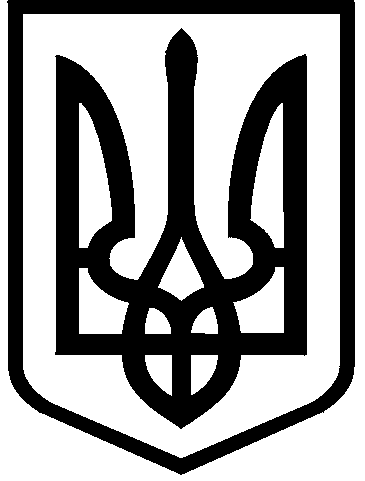 КИЇВСЬКА МІСЬКА РАДАVIII СКЛИКАННЯПОСТIЙНА КОМIСIЯ З ПИТАНЬ БЮДЖЕТУТА СОЦIАЛЬНО-ЕКОНОМIЧНОГО РОЗВИТКУ01044, м. Київ, вул. Хрещатик, 36, каб. 1001                           тел.:(044)202-72-98, 202-70-43                                                     Протокол № 10/194 засідання постійної комісії Київської міської ради з питань бюджету та соціально-економічного розвиткувід 11.06.2020 Місце проведення: Київська міська рада, м. Київ, вул. Хрещатик, 36.4 поверх, сесійна зала Київської міської ради12.00Склад комісії – 20 депутатів Київської міської ради.Присутні –  15 депутатів Київської міської ради, членів постійної комісії:Відсутні – 5 депутатів Київської міської ради: Кузик П.М., Руденко О.П.,        Товмасян В.Р. Чернецький О.С., Ярошенко Р.В.  Присутні (запрошені) на засідання постійної комісії:                                                 -     представники громадськості;                                               -     помічники депутатів Київської міської ради.                                                Порядок денний:Про проєкт розпорядження Київського міського голови «Про вирішення фінансових питань» (кошти у сумі 629 354,33 грн, лист управління фінансового забезпечення та звітності секретаріату Київської міської ради від 21.05.2020               № 08/235-98).Про проєкт розпорядження Київського міського голови «Про вирішення фінансових питань» (кошти у сумі 110 055,00 грн, лист управління фінансового забезпечення та звітності секретаріату Київської міської ради від 21.05.2020               № 08/235-98).Про проєкт розпорядження Київського міського голови «Про вирішення фінансових питань» (кошти у сумі  363 539,21 грн, лист управління фінансового забезпечення та звітності секретаріату Київської міської ради від 21.05.2020               № 08/235-98).Про проєкт розпорядження Київського міського голови «Про вирішення фінансових питань» (кошти у сумі  199 455,00 грн, лист управління фінансового забезпечення та звітності секретаріату Київської міської ради від 26.05.2020               № 08/235-100).Про проєкт розпорядження Київського міського голови «Про вирішення фінансових питань» (кошти у сумі  347 869,12 грн, лист управління фінансового забезпечення та звітності секретаріату Київської міської ради від 28.05.2020             № 08/235-101).Про проєкт розпорядження Київського міського голови «Про вирішення фінансових питань» (кошти у сумі  14 137,92 грн, лист управління фінансового забезпечення та звітності секретаріату Київської міської ради від 28.05.2020               № 08/235-101).Про проєкт розпорядження Київського міського голови «Про вирішення фінансових питань» (кошти у сумі   103 524,64 грн, лист управління фінансового забезпечення та звітності секретаріату Київської міської ради від 28.05.2020               № 08/235-101).Про проєкт розпорядження Київського міського голови «Про вирішення фінансових питань» (кошти у сумі   64 558,00 грн, лист управління фінансового забезпечення та звітності секретаріату Київської міської ради від 28.05.2020             № 08/235-101).Про проєкт розпорядження Київського міського голови «Про вирішення фінансових питань» (кошти у сумі 1 421 265,72  грн, лист управління фінансового забезпечення та звітності секретаріату Київської міської ради від 04.06.2020              № 08/235-103). Про проєкт розпорядження Київського міського голови «Про вирішення фінансових питань» (кошти у сумі  939,00 грн, лист управління фінансового забезпечення та звітності секретаріату Київської міської ради від 04.06.2020               № 08/235-103).Про проєкт розпорядження Київського міського голови «Про вирішення фінансових питань» (кошти у сумі  227 830,82 грн, лист управління фінансового забезпечення та звітності секретаріату Київської міської ради від 04.06.2020              № 08/235-103).Про проєкт розпорядження Київського міського голови «Про вирішення фінансових питань» (кошти у сумі 134 719,98 грн, лист управління фінансового забезпечення та звітності секретаріату Київської міської ради від 04.06.2020               № 08/235-103).Про проєкт розпорядження Київського міського голови «Про вирішення фінансових питань» (кошти у сумі 126 390,00 грн, лист управління фінансового забезпечення та звітності секретаріату Київської міської ради від 04.06.2020                № 08/235-103).14. Про проєкт розпорядження Київського міського голови «Про вирішення фінансових питань» (кошти у сумі  19 970,00 грн, лист управління фінансового забезпечення та звітності секретаріату Київської міської ради від 04.06.2020 № 08/235-103).Про розпорядження виконавчого органу Київської міської ради (Київської міської державної адміністрації) від 14.05.2020 № 711 «Про перерозподіл видатків бюджету міста Києва, передбачених Департаменту охорони здоров’я виконавчого органу Київської міської ради (Київської міської державної адміністрації) на 2020 рік (лист Департаменту охорони здоров’я виконавчого органу Київської міської ради (Київської міської державної адміністрації) від 18.05.2020 № 061-5137/07).Про надання кандидатури від постійної комісії Київської міської ради з питань бюджету та соціально-економічного розвитку до складу комісії з питань проведення конкурсу з визначення приватного партнера  для реалізації проєкту «Впровадження системи фіксації порушень у сфері забезпечення безпеки дорожнього руху в автоматичному режимі у місті Києві» (лист виконавчого органу Київської міської ради (КМДА) № 002-611 від 07.04.2020).Про розгляд листа Вишеньківської сільської ради від 10.03.2020 №02-32-211           (вх. КМР від 19.03.2020 № 10991).Про розгляд проєкту рішення Київської міської ради «Про затвердження Кредитної угоди, Договору про надання гарантії та Договору про погашення заборгованості» (доручення заступника міського голови – секретаря Київської міської ради від 04.05.2020 № 08/231-1195/ПР).Про розгляд проєкту рішення Київської міської ради «Про внесення змін до таблиці № 1 до додатка 5 до рішення Київської міської ради від 23.06.2011 № 242/5629 «Про встановлення місцевих податків і зборів у м. Києві» (доручення заступника міського голови – секретаря Київської міської ради від 26.05.2020 № 08/231-1298/ПР).Про розгляд проєкту рішення Київської міської ради «Про внесення змін до таблиці  № 1 до додатка 5 до рішення Київської міської ради від 23 червня 2011 року                 № 242/5629 «Про встановлення місцевих податків і зборів у м. Києві» (доручення заступника міського голови – секретаря Київської міської ради від 27.03.2020             № 08/231-763/ПР).Про розгляд звернення депутата Київської міської ради Гончарова О.В. від 17.04.2020  № 08/279/8/023-581 (вх КМР від 17.04.2020 № 08/8673).Про розгляд проєкту рішення Київської міської ради «Про деякі питання підтримки суб’єктів господарювання, що надають послуги у закладах громадського харчування у місті Києві» (доручення заступника міського голови – секретаря Київської міської ради від 29.05.2020  № 08/231-1334/ПР).Про розгляд проєкту рішення Київської міської ради «Про деякі питання сплати пайової участі (внеску) за договорами щодо пайової участі в утриманні об’єктів благоустрою» (доручення заступника міського голови – секретаря Київської міської ради від  09.04.2020  № 08/231-913/ПР).Про розгляд проєкту рішення Київської міської ради «Про деякі питання нарахування орендної плати за користування майном територіальної громади міста Києва, плати за право тимчасового користування місцями, що перебувають у комунальній власності територіальної громади міста Києва, для розміщення рекламних засобів, про сплату пайової участі літніх та сезонних майданчиків кафе і ресторанів» (доручення заступника міського голови – секретаря Київської міської ради від 19.05.2020   № 08/231-1244/ПР).Про розгляд проєкту рішення Київської міської ради «Про майнові питання пов'язані з будівництвом медичного закладу на бульварі Ігоря Шамо, 15-а у Дніпровському районі» (доручення заступника міського голови – секретаря Київської міської ради від 14.05.2020 № 08/231-1234/ПР).Про розгляд проєкту рішення Київської міської ради «Про внесення змін до додатку до рішення Київської міської ради від 24 червня 2004 року № 322/1532 «Про затвердження переліку об’єктів реконструкції, реставрації, незавершеного будівництва, що належать до комунальної власності територіальної громади міста Києва» (доручення заступника міського голови – секретаря Київської міської ради від 13.03.2020  № 08/231-641/ПР).Про розгляд проєкту рішення Київської міської ради «Про викуп земельної ділянки для суспільних потреб» (доручення заступника міського голови – секретаря Київської міської ради від 03.01.2020 № 08/231-1/ПР).Про розгляд листа Департаменту земельних ресурсів виконавчого органу Київської міської ради (Київської міської державної адміністрації) від 08.05.2020 № 05708-8539 щодо розгляду звернення  товариства з обмеженою відповідальністю «Міжнародний виставковий центр» від 05.05.2020 № 05-2020 щодо зменшення розміру орендної плати та встановлення її на рівні 1% від нормативної грошової оцінки земельної ділянки.Про розгляд інформації про вжиті заходи головними розпорядниками та одержувачами бюджетних коштів за результатами проведених Державною аудиторською службою України  ревізій бюджету міста Києва за період з 01.01.2017 по 30.09.2019 та в її складі 22 ревізії головних розпорядників, розпорядників та одержувачів бюджетних коштів (вх. КМР від 14.04.2020 № 13976, від 17.04.2020      № 14714).Про розгляд проєкту рішення Київської міської ради «Про внесення змін до рішення Київської міської ради від 18 грудня 2018 року № 461/6512 «Про затвердження Комплексної міської цільової програми «Електронна столиця» на 2019–2022 роки» (доручення заступника міського голови – секретаря Київської міської ради від 16.03.2020  № 08/231-645/ПР).Про розгляд звіту про виконання Програми економічного і соціального розвитку                    м. Києва на 2018-2020 роки за 2019 рік (лист Департаменту економіки та інвестицій виконавчого органу Київської міської ради (Київської міської державної адміністрації) від 14.02.2020 №050/04-1107).Про розгляд звіту про виконання бюджету міста Києва за 2019 рік (лист Департаменту фінансів виконавчого органу Київської міської ради (Київської міської державної адміністрації) від 27.02.2020 № 054-1-1-08/472).Про розгляд звіту про виконання Програми економічного і соціального розвитку м. Києва на 2018-2020 роки за січень-березень 2020 року (лист Департаменту економіки та інвестицій виконавчого органу Київської міської ради (Київської міської державної адміністрації) від 14.05.2020 № 050/04-3134).Про розгляд звіту про виконання бюджету міста Києва за  І квартал 2020 року (лист Департаменту фінансів виконавчого органу Київської міської ради (Київської міської державної адміністрації) від 27.05.2020 № 054-1-1-08/1440).Про розгляд звіту про виконання та використання коштів за 2019 рік та  за І квартал 2020 року по Програмі вирішення депутатами Київської міської ради соціально-економічних проблем, виконання передвиборчих програм та доручень виборців на 2016-2020 роки, затвердженої рішенням Київської міської ради від 17.12.2015           № 16/16 (лист управління фінансового забезпечення та звітності секретаріату Київської міської ради від  19.02.2020 № 08/235-36).Про розгляд проєкту рішення Київської міської ради «Про затвердження Плану заходів на 2021-2023 роки з реалізації Стратегії розвитку міста Києва до 2025 року»  (доручення заступника міського голови – секретаря Київської міської ради від 29.04.2020 № 08/231-1194/ПР).Про розгляд проєкту рішення Київської міської ради «Про затвердження звітів за 2019 рік про результати проведення моніторингу виконання Плану заходів на 2019-2020 роки з реалізації Стратегії розвитку міста Києва до 2025 року та з оцінки результативності реалізації Стратегії розвитку міста Києва до 2025 року та Плану заходів на 2019-2020 роки з її реалізації» (доручення заступника міського голови – секретаря Київської міської ради від 06.02.2020  № 08/231-303/ПР).СЛУХАЛИ: Страннікова А.М. щодо порядку денного  засідання постійної комісії Київської міської ради з питань бюджету та соціально-економічного розвитку від 11.06.2020.Питання, винесені на розгляд з голосу:ВИСТУПИВ:   Странніков  А.М .   з   інформацією,    що    до    постійної    комісії   були  подані  наступні документи:Про проєкт розпорядження Київського міського голови «Про вирішення фінансових питань» (кошти у сумі 116 185,60  грн, лист управління фінансового забезпечення та звітності секретаріату Київської міської ради від 14.05.2020                № 08/235-94).Про проєкт розпорядження Київського міського голови «Про вирішення фінансових питань» (кошти у сумі 374 350,08 грн, лист управління фінансового забезпечення та звітності секретаріату Київської міської ради від 14.05.2020               № 08/235-94).Про проєкт розпорядження Київського міського голови «Про вирішення фінансових питань» (кошти у сумі 86 754,68 грн, лист управління фінансового забезпечення та звітності секретаріату Київської міської ради від 10.06.2020              № 08/235-107).Про проєкт розпорядження Київського міського голови «Про вирішення фінансових питань» (кошти у сумі 81 498,40 грн, лист управління фінансового забезпечення та звітності секретаріату Київської міської ради від 10.06.2020                № 08/235-107).Про проєкт розпорядження Київського міського голови «Про вирішення фінансових питань» (кошти у сумі 261 712,00 грн, лист управління фінансового забезпечення та звітності секретаріату Київської міської ради від 10.06.2020                № 08/235-108).Про проєкт розпорядження Київського міського голови «Про вирішення фінансових питань» (кошти у сумі 128 797,80 грн, лист управління фінансового забезпечення та звітності секретаріату Київської міської ради від 10.06.2020              № 08/235-108).Про проєкт розпорядження Київського міського голови «Про вирішення фінансових питань» (кошти у сумі 141 203,00 грн, лист управління фінансового забезпечення та звітності секретаріату Київської міської ради від 10.06.2020               № 08/235-108).Про проєкт розпорядження Київського міського голови «Про вирішення фінансових питань» (кошти у сумі 159 166,40 грн, лист управління фінансового забезпечення та звітності секретаріату Київської міської ради від 11.06.2020                № 08/235-111).Про проєкт розпорядження Київського міського голови «Про вирішення фінансових питань» (кошти у сумі 43 686,14 грн, лист управління фінансового забезпечення та звітності секретаріату Київської міської ради від 11.06.2020                № 08/235-111).Про проєкт розпорядження Київського міського голови «Про вирішення фінансових питань» (кошти у сумі 29 308,00 грн, лист управління фінансового забезпечення та звітності секретаріату Київської міської ради від 11.06.2020                 № 08/235-111).Про проєкт розпорядження Київського міського голови «Про вирішення фінансових питань» (кошти у сумі 147 606,36 грн, лист управління фінансового забезпечення та звітності секретаріату Київської міської ради від 11.06.2020   08/235-112).Про проєкт розпорядження Київського міського голови «Про вирішення фінансових питань» (кошти у сумі 49 038,00 грн, лист управління фінансового забезпечення та звітності секретаріату Київської міської ради від 11.06.2020            № 08/235-112).ВИСТУПИВ: Назаренко В.Е. - депутат Київської міської ради з пропозицією доповнити порядок денний  засідання постійної комісії питанням:Про розгляд проєкту рішення Київської міської ради «Про розірвання інвестиційних договорів від 12.07.2018 № 050-13/і/169, від 12.07.2018 № 050-13/і/170, від 12.07.2018 № 050-13/і/171, від 12.07.2018 № 050-13/і/172, від 12.07.2018 № 050-13/і/173, від 12.07.2018 № 050-13/і/174, від 27.07.2018 № 050-13/і/175, від 27.07.2018 № 050-13/і/176, від 27.07.2018 № 050-13/і/177, від 10.08.2018 № 050-13/і/178, від 10.08.2018 № 050-13/і/179, від 10.08.2018 № 050-13/і/180, від 04.10.2018 № 050-13/і/181, від 01.11.2018 № 050-13/і/183, від 01.11.2018 № 050-13/і/184, від 01.11.2018 № 050-13/і/185, від 09.11.2018 № 050-13/і/187, від 27.11.2018 № 050-13/і/188, від 29.11.2018 № 050-13/і/189, від 29.11.2018 № 050-13/і/190, від 29.11.2018 № 050-13/і/191, від 29.11.2018 № 050-13/і/192, від 29.11.2018 № 050-13/і/193, від 29.11.2018 № 050-13/і/194, від 29.11.2018 № 050-13/і/195, від 01.02.2019 № 050-13/і/197, від 01.02.2019 № 050-13/і/198, від 04.02.2019 № 050-13/і/199 «Про комплекс заходів з благоустрою та облаштування зупинок громадського транспорту в місті Києві» (Лоти 1-28)» (доручення заступника міського голови – секретаря Київської міської ради від 05.06.2020 № 08/231-1338/ПР).ВИСТУПИЛА: Пинзеник О.О. - депутат Київської міської ради з пропозицією доповнити порядок денний  засідання постійної комісії питанням:Про розгляд проєкту рішення Київської міської ради «Про викуп земельної ділянки для суспільних потреб» (доручення заступника міського голови – секретаря Київської міської ради від 29.05.2020  № 08/231-1333/ПР).ВИСТУПИВ: Зубко Ю.Г. – депутат Київської міської ради з пропозицією доповнити порядок денний питанням:52. Про розгляд проєкту рішення Київської міської ради «Про звільнення об’єктів незавершеного будівництва групи компаній «Укрбуд» від нарахування пайової участі у створенні і розвитку інфраструктури міста Києва» (доручення заступника міського голови – секретаря Київської міської ради від 09.06.2020 № 08/231-1358/ПР).ВИСТУПИВ: Маляревич О.В. з пропозицією доповнити порядок денний питанням:53. Про розгляд проєкту рішення Київської міської ради «Про внесення змін до таблиці  №1 до додатка 5 до рішення Київської міської ради від 23.06.2011р. № 242/5629 «Про встановлення місцевих податків і зборів у м.Києві» (доручення заступника міського голови – секретаря Київської міської ради від 13.03.2020 № 08/231-637/ПР).ВИСТУПИЛА: Сідіченко В.П. – начальник відділу бухгалтерського обліку та планування Управління екології та природних ресурсів виконавчого органу Київської міської ради (Київської міської державної адміністрації) з пропозицією доповнити порядок денний питанням:54. Про розгляд листа Управління екології та природних ресурсів виконавчого органу Київської міської ради (Київської міської державної адміністрації) від 09.06.2020 №077-2652 щодо розпорядження виконавчого органу Київської міської ради (Київської міської державної адміністрації) від 09 червня 2020 № 815 «Про внесення змін до Розподілу коштів міського природоохоронного фонду для фінансування Переліку  природоохоронних заходів у місті Києві на 2020 рік».ВИСТУПИВ: Странніков А.М. з пропозицією доповнити порядок денний питанням:55.  Про розгляд місцевої ініціативи, оформленої у вигляді письмової пропозиції «Щодо виділення школі I-III ступенів №292 імені гетьмана України Івана Мазепи коштів в сумі  3 500 000 грн. 00 коп. для проведення капітального ремонту даху» (вх КМР від 09.06.2020 № 08/12282).ВИСТУПИВ: Странніков А.М. з пропозицією затвердити порядок денний з  додатковими питаннями, що були озвучені при формуванні порядку денного засідання комісії та виключенням із порядку денного питання №7, у зв’язку з листом начальника управління фінансового забезпечення та звітності від 10.06.2020 №08/235-107 та №27, у зв’язку зі зверненням депутата Київської  міської ради  Пинзеник О.О. від 09.06.2020 №08/279/08/051-1192.      ВИРІШИЛИ: Погодити порядок денний  в цілому з урахуванням додаткових питань та виключенням питань за №7 та №27.       ГОЛОСУВАЛИ:  «за» – 12,  «проти» – 0,	 «утримались» – 0, «не голосували» – 3. Рішення прийнято.                              Розгляд (обговорення) питань порядку денного:  Про проєкт розпорядження Київського міського голови «Про вирішення фінансових питань» (кошти у сумі 629 354,33 грн, лист управління фінансового забезпечення та звітності секретаріату Київської міської ради від 21.05.2020          № 08/235-98).ВИРІШИЛИ: Погодити проєкт розпорядження Київського міського голови «Про вирішення фінансових питань» (кошти у сумі 629 354,33 грн, лист управління фінансового забезпечення та звітності секретаріату Київської міської ради від 21.05.2020  № 08/235-98).ГОЛОСУВАЛИ:  «за» – 12,  «проти» – 0, «утримались» – 0, «не голосували» – 3. Рішення прийнято.  Про проєкт розпорядження Київського міського голови «Про вирішення фінансових питань» (кошти у сумі  110 055,00  грн, лист управління фінансового забезпечення та звітності секретаріату Київської міської ради від 21.05.2020          № 08/235-98).ВИРІШИЛИ: Погодити проєкт розпорядження Київського міського голови «Про вирішення фінансових питань» (кошти у сумі 110 055,00  грн, лист управління фінансового забезпечення та звітності секретаріату Київської міської ради від 21.05.2020   № 08/235-98).ГОЛОСУВАЛИ:   «за» – 12,    «проти» – 0,    «утримались» – 0,      «не голосували» – 3.Рішення прийнято.  Про проєкт розпорядження Київського міського голови «Про вирішення фінансових питань» (кошти у сумі 363 539,21  грн, лист управління фінансового забезпечення та звітності секретаріату Київської міської ради від 21.05.2020          № 08/235-98).ВИРІШИЛИ: Погодити проєкт розпорядження Київського міського голови «Про вирішення фінансових питань» (кошти у сумі 363 539,21 грн, лист управління фінансового забезпечення та звітності секретаріату Київської міської ради від 21.05.2020 №08/235-98).ГОЛОСУВАЛИ:  «за» – 12,  «проти» – 0, «утримались» – 0, «не голосували» – 3. Рішення прийнято.  Про проєкт розпорядження Київського міського голови «Про вирішення фінансових питань» (кошти у сумі 199 455,00  грн, лист управління фінансового забезпечення та звітності секретаріату Київської міської ради від 26.05.2020          № 08/235-100).ВИРІШИЛИ: Погодити проєкт розпорядження Київського міського голови «Про вирішення фінансових питань» (кошти у сумі 199 455,00 грн, лист управління фінансового забезпечення та звітності секретаріату Київської міської ради від 26.05.2020 №08/235-100).ГОЛОСУВАЛИ:  «за» – 12,  «проти» – 0, «утримались» – 0, «не голосували» – 3. Рішення прийнято.  Про проєкт розпорядження Київського міського голови «Про вирішення фінансових питань» (кошти у сумі 347 869,12  грн, лист управління фінансового забезпечення та звітності секретаріату Київської міської ради від 28.05.2020                 № 08/235-101).ВИРІШИЛИ: Погодити проєкт розпорядження Київського міського голови «Про вирішення фінансових питань» (кошти у сумі  347 869,12   грн, лист управління фінансового забезпечення та звітності секретаріату Київської міської ради від 28.05.2020 № 08/235-101).ГОЛОСУВАЛИ:  «за» – 12,  «проти» – 0, «утримались» – 0, «не голосували» – 3. Рішення прийнято.Про проєкт розпорядження Київського міського голови «Про вирішення фінансових питань» (кошти у сумі  14 137,92 грн, лист управління фінансового забезпечення та звітності секретаріату Київської міської ради від 28.05.2020             № 08/235-101).ВИРІШИЛИ: Погодити проєкт розпорядження Київського міського голови «Про вирішення фінансових питань» (кошти у сумі 14 137,92 грн, лист управління фінансового забезпечення та звітності секретаріату Київської міської ради від 28.05.2020 № 08/235-101).ГОЛОСУВАЛИ:  «за» – 12,  «проти» – 0, «утримались» – 0, «не голосували» – 3. Рішення прийнято.  Про проєкт розпорядження Київського міського голови «Про вирішення фінансових питань» (кошти у сумі 103 524,64   грн, лист управління фінансового забезпечення та звітності секретаріату Київської міської ради від 28.05.2020          № 08/235-101).      Питання знято з розгляду при формуванні порядку денного засідання, враховуючи лист начальника управління фінансового забезпечення та звітності  від 10.06.2020 №08/235-107.  Про проєкт розпорядження Київського міського голови «Про вирішення фінансових питань» (кошти у сумі 64 558,00 грн, лист управління фінансового забезпечення та звітності секретаріату Київської міської ради від 28.05.2020          № 08/235-101).ВИРІШИЛИ: Погодити проєкт розпорядження Київського міського голови «Про вирішення фінансових питань» (кошти у сумі 64 558,00 грн, лист управління фінансового забезпечення та звітності секретаріату Київської міської ради від 28.05.2020 № 08/235-101).ГОЛОСУВАЛИ:  «за» – 12,  «проти» – 0, «утримались» – 0, «не голосували» – 3. Рішення прийнято.  Про проєкт розпорядження Київського міського голови «Про вирішення фінансових питань» (кошти у сумі 1 421 265,72   грн, лист управління фінансового забезпечення та звітності секретаріату Київської міської ради від 04.06.2020   № 08/235-103).ВИРІШИЛИ: Погодити проєкт розпорядження Київського міського голови «Про вирішення фінансових питань» (кошти у сумі  1 421 265,72  грн, лист управління фінансового забезпечення та звітності секретаріату Київської міської ради від 04.06.2020 № 08/235-103).ГОЛОСУВАЛИ:  «за» – 11,  «проти» – 0, «утримались» – 0, «не голосували» – 4. Рішення прийнято.  Про проєкт розпорядження Київського міського голови «Про вирішення фінансових питань» (кошти у сумі  939,00  грн, лист управління фінансового забезпечення та звітності секретаріату Київської міської ради від 04.06.2020          № 08/235-103).  ВИРІШИЛИ: Погодити проєкт розпорядження Київського міського голови «Про вирішення фінансових питань» (кошти у сумі 939,00  грн, лист управління фінансового забезпечення та звітності секретаріату Київської міської ради від 04.06.2020 № 08/235-103).ГОЛОСУВАЛИ:  «за» – 12,  «проти» – 0, «утримались» – 0, «не голосували» – 3. Рішення прийнято.11.  Про проєкт розпорядження Київського міського голови «Про вирішення фінансових питань» (кошти у сумі 227 830,82  грн, лист управління фінансового забезпечення та звітності секретаріату Київської міської ради від 04.06.2020          № 08/235-103).                 .          ВИРІШИЛИ: Погодити проєкт розпорядження Київського міського голови «Про вирішення фінансових питань» (кошти у сумі 227 830,82  грн, лист управління фінансового забезпечення та звітності секретаріату Київської міської ради від 04.06.2020 № 08/235-103).ГОЛОСУВАЛИ:  «за» – 12,  «проти» – 0, «утримались» – 0, «не голосували» – 3. Рішення прийнято.12.  Про проєкт розпорядження Київського міського голови «Про вирішення фінансових питань» (кошти у сумі 134 719,98  грн, лист управління фінансового забезпечення та звітності секретаріату Київської міської ради від 04.06.2020                         № 08/235-103).          ВИРІШИЛИ: Погодити проєкт розпорядження Київського міського голови «Про вирішення фінансових питань» (кошти у сумі 134 719,98  грн, лист управління фінансового забезпечення та звітності секретаріату Київської міської ради від 04.06.2020 № 08/235-103).ГОЛОСУВАЛИ:  «за» – 11,  «проти» – 0, «утримались» – 0, «не голосували» – 4. Рішення прийнято.13.  Про проєкт розпорядження Київського міського голови «Про вирішення фінансових питань» (кошти у сумі 126 390,00  грн, лист управління фінансового забезпечення та звітності секретаріату Київської міської ради від  04.06.2020         № 08/235-103).          ВИРІШИЛИ: Погодити проєкт розпорядження Київського міського голови «Про вирішення фінансових питань» (кошти у сумі 126 390,00 грн, лист управління фінансового забезпечення та звітності секретаріату Київської міської ради від 04.06.2020  № 08/235-103).ГОЛОСУВАЛИ:  «за» – 11,  «проти» – 0, «утримались» – 0, «не голосували» – 4. Рішення прийнято.14.  Про проєкт розпорядження Київського міського голови «Про вирішення фінансових питань» (кошти у сумі 19 970,00  грн, лист управління фінансового забезпечення та звітності секретаріату Київської міської ради від 04.06.2020          № 08/235-103) .        ВИРІШИЛИ: Погодити проєкт розпорядження Київського міського голови «Про вирішення фінансових питань» (кошти у сумі 19 970,00  грн, лист управління фінансового забезпечення та звітності секретаріату Київської міської ради від 04.06.2020 № 08/235-103).ГОЛОСУВАЛИ:  «за» – 11,  «проти» – 0, «утримались» – 0, «не голосували» – 4. Рішення прийнято.      ВИСТУПИВ: Странніков А.М. з пропозицією розглянути проєкти розпоряджень «Про вирішення фінансових питань», що були озвучені додатково при формуванні порядку денного засідання:Про проєкт розпорядження Київського міського голови «Про вирішення  фінансових питань» (кошти у сумі 116 185,60  грн, лист управління фінансового забезпечення та звітності секретаріату Київської міської ради від 14.05.2020        № 08/235-94).ВИРІШИЛИ: Погодити проєкт розпорядження Київського міського голови «Про вирішення фінансових питань» (кошти у сумі 116 185,60  грн, лист управління фінансового забезпечення та звітності секретаріату Київської міської ради від 14.05.2020 № 08/235-94).ГОЛОСУВАЛИ:  «за» – 11,  «проти» – 0, «утримались» – 0, «не голосували» – 4. Рішення прийнято.  Про проєкт розпорядження Київського міського голови «Про вирішення фінансових питань» (кошти у сумі 374 350,08 грн, лист управління фінансового забезпечення та звітності секретаріату Київської міської ради від 14.05.2020         № 08/235-94).ВИРІШИЛИ: Погодити проєкт розпорядження Київського міського голови «Про    вирішення фінансових питань» (кошти у сумі  374 350,08 грн, лист управління фінансового забезпечення та звітності секретаріату Київської міської ради від 14.05.2020 № 08/235-94).  ГОЛОСУВАЛИ:    «за» – 11,    «проти» – 0,   «утримались» – 0,   «не голосували»  – 4.Рішення прийнято.    Про проєкт розпорядження Київського міського голови «Про вирішення фінансових питань» (кошти у сумі 86 754,68 грн, лист управління фінансового забезпечення та звітності секретаріату Київської міської ради від 10.06.2020              № 08/235-107).ВИРІШИЛИ: Погодити проєкт розпорядження Київського міського голови «Про   вирішення фінансових питань» (кошти у сумі  86 754,68  грн, лист управління фінансового забезпечення та звітності секретаріату Київської міської ради від 10.06.2020 № 08/235-107). ГОЛОСУВАЛИ:   «за» – 11,    «проти» – 0,   «утримались» – 0,   «не голосували» – 4. Рішення прийнято.  Про проєкт розпорядження Київського міського голови «Про вирішення фінансових питань» (кошти у сумі 81 498,40 грн, лист управління фінансового забезпечення та звітності секретаріату Київської міської ради від 10.06.2020        № 08/235-107).ВИРІШИЛИ: Погодити проєкт розпорядження Київського міського голови «Про   вирішення фінансових питань» (кошти у сумі 81 498,40 грн, лист управління фінансового забезпечення та звітності секретаріату Київської міської ради від 10.06.2020 № 08/235-107).ГОЛОСУВАЛИ:   «за» – 11,   «проти» – 0,   «утримались» – 0,   «не голосували» – 4.Рішення прийнято.    Про проєкт розпорядження Київського міського голови «Про вирішення     фінансових питань» (кошти у сумі 261 712,00 грн, лист управління фінансового забезпечення та звітності секретаріату Київської міської ради від 10.06.2020         № 08/235-108).ВИРІШИЛИ: Погодити проєкт розпорядження Київського міського голови «Про   вирішення фінансових питань» (кошти у сумі 261 712,00 грн, лист управління фінансового забезпечення та звітності секретаріату Київської міської ради від 10.06.2020 № 08/235-108).ГОЛОСУВАЛИ:   «за» – 11,     «проти» – 0,   «утримались» – 0,   «не голосували» – 4.    Рішення прийнято.  Про проєкт розпорядження Київського міського голови «Про вирішення фінансових питань» (кошти у сумі 128 797,80 грн, лист управління фінансового забезпечення та звітності секретаріату Київської міської ради від 10.06.2020          № 08/235-108).ВИРІШИЛИ: Погодити проєкт розпорядження Київського міського голови «Про   вирішення фінансових питань» (кошти у сумі 128 797,80 грн, лист управління фінансового забезпечення та звітності секретаріату Київської міської ради від 10.06.2020 № 08/235-108).ГОЛОСУВАЛИ:   «за» – 11,   «проти» – 0,  «утримались» – 0,   «не голосували» – 4.Рішення прийнято.Про проєкт розпорядження Київського міського голови «Про вирішення фінансових питань» (кошти у сумі 141 203,00 грн, лист управління фінансового забезпечення та звітності секретаріату Київської міської ради від 10.06.2020          № 08/235-108).ВИРІШИЛИ: Погодити проєкт розпорядження Київського міського голови «Про   вирішення фінансових питань» (кошти у сумі 141 203,00 грн, лист управління фінансового забезпечення та звітності секретаріату Київської міської ради від 10.06.2020 № 08/235-108).     ГОЛОСУВАЛИ:   «за» – 11,   «проти» – 0,  «утримались» – 0,   «не голосували» – 4.     Рішення прийнято.  Про проєкт розпорядження Київського міського голови «Про вирішення    фінансових питань» (кошти у сумі 159 166,40 грн, лист управління фінансового забезпечення та звітності секретаріату Київської міської ради від 11.06.2020          № 08/235-111).ВИРІШИЛИ: Погодити проєкт розпорядження Київського міського голови «Про   вирішення фінансових питань» (кошти у сумі 159 166,40  грн, лист управління фінансового забезпечення та звітності секретаріату Київської міської ради від 11.06.2020 № 08/235-111).ГОЛОСУВАЛИ:   «за» – 11,   «проти» – 0,  «утримались» – 0,   «не голосували» – 4. Рішення прийнято.  Про проєкт розпорядження Київського міського голови «Про вирішення фінансових питань» (кошти у сумі 43 686,14 грн, лист управління фінансового забезпечення та звітності секретаріату Київської міської ради від 11.06.2020           № 08/235-111).ВИРІШИЛИ: Погодити проєкт розпорядження Київського міського голови «Про   вирішення фінансових питань» (кошти у сумі 43 686,14  грн, лист управління фінансового забезпечення та звітності секретаріату Київської міської ради від 11.06.2020   № 08/235-111).    ГОЛОСУВАЛИ:   «за» – 11,   «проти» – 0,   «утримались» – 0,    «не голосували» – 4.       Рішення прийнято.  Про проєкт розпорядження Київського міського голови «Про вирішення фінансових питань» (кошти у сумі 29 308,00 грн, лист управління фінансового забезпечення та звітності секретаріату Київської міської ради від 11.06.2020           № 08/235-111).ВИРІШИЛИ: Погодити проєкт розпорядження Київського міського голови «Про   вирішення фінансових питань» (кошти у сумі 29 308,00  грн, лист управління фінансового забезпечення та звітності секретаріату Київської міської ради від 11.06.2020  № 08/235-111).ГОЛОСУВАЛИ:   «за» – 11, «проти» – 0,   «утримались» – 0,    «не голосували» – 4.   Рішення прийнято.Про проєкт розпорядження Київського міського голови «Про вирішення фінансових питань» (кошти у сумі 147 606,36 грн, лист управління фінансового забезпечення та звітності секретаріату Київської міської ради від 11.06.2020   08/235-112).ВИРІШИЛИ: Погодити проєкт розпорядження Київського міського голови «Про   вирішення фінансових питань» (кошти у сумі 147 606,36  грн, лист управління фінансового забезпечення та звітності секретаріату Київської міської ради від 11.06.2020  № 08/235-112).ГОЛОСУВАЛИ:   «за» – 11, «проти» – 0,   «утримались» – 0,    «не голосували» – 4.   Рішення прийнято.    Про проєкт розпорядження Київського міського голови «Про вирішення фінансових питань» (кошти у сумі 49 038,00 грн, лист управління фінансового забезпечення та звітності секретаріату Київської міської ради від 11.06.2020            № 08/235-112).ВИРІШИЛИ: Погодити проєкт розпорядження Київського міського голови «Про   вирішення фінансових питань» (кошти у сумі 49 038,00  грн, лист управління фінансового забезпечення та звітності секретаріату Київської міської ради від 11.06.2020  № 08/235-111).ГОЛОСУВАЛИ:   «за» – 11, «проти» – 0,   «утримались» – 0,    «не голосували» – 4.   Рішення прийнято.15.         Про розпорядження виконавчого органу Київської міської ради (Київської міської державної адміністрації) від 14.05.2020 № 711 «Про перерозподіл видатків бюджету міста Києва, передбачених Департаменту охорони здоров’я виконавчого органу Київської міської ради (Київської міської державної адміністрації) на 2020 рік (лист Департаменту охорони здоров’я виконавчого органу Київської міської ради (Київської міської державної адміністрації) від 18.05.2020 № 061-5137/07).СЛУХАЛИ: Інформацію Куцопала Д.В. – заступника директора – начальника управління економіки Департаменту охорони здоров’я виконавчого органу Київської міської ради (Київської міської державної адміністрації) щодо  розпорядження виконавчого органу Київської міської ради (Київської міської державної адміністрації) від 14.05.2020 № 711 «Про перерозподіл видатків бюджету міста Києва, передбачених Департаменту охорони здоров’я виконавчого органу Київської міської ради (Київської міської державної адміністрації) на 2020 рік (лист Департаменту охорони здоров’я виконавчого органу Київської міської ради (Київської міської державної адміністрації) від 18.05.2020 № 061-5137/07).ВИРІШИЛИ: Погодити розпорядження виконавчого органу Київської міської ради (Київської міської державної адміністрації) від 14.05.2020 № 711 «Про перерозподіл видатків бюджету міста Києва, передбачених Департаменту охорони здоров’я виконавчого органу Київської міської ради (Київської міської державної адміністрації) на 2020 рік (лист Департаменту охорони здоров’я виконавчого органу Київської міської ради (Київської міської державної адміністрації) від 18.05.2020 № 061-5137/07).ГОЛОСУВАЛИ:  «за» – 11,  «проти» – 0, «утримались» – 0, «не голосували» – 4. Рішення прийнято.16.     Про надання кандидатури від постійної комісії Київської міської ради з питань бюджету та соціально-економічного розвитку до складу комісії з питань проведення конкурсу з визначення приватного партнера  для реалізації проєкту «Впровадження системи фіксації порушень у сфері забезпечення безпеки дорожнього руху в автоматичному режимі у місті Києві» (лист виконавчого органу Київської міської ради (КМДА) № 002-611 від 07.04.2020).ВИСТУПИВ: Странніков А.М.   з  пропозицією щодо    внесення    своєї   кандидатуридо складу комісії з питань проведення конкурсу з визначення приватного партнера  для реалізації проєкту «Впровадження системи фіксації порушень у сфері забезпечення безпеки дорожнього руху в автоматичному режимі у місті Києві».ВИРІШИЛИ:  Делегувати   до  складу  комісії з питань проведення конкурсу з визначення приватного партнера  для реалізації проєкту «Впровадження системи фіксації порушень у сфері забезпечення безпеки дорожнього руху в автоматичному режимі у місті Києві»   депутата Київської міської ради Страннікова А.М.ГОЛОСУВАЛИ:  «за» – 11,    «проти» – 0,	«утримались» – 0,   «не голосували»  –4 .Рішення прийнято.17.      Про розгляд листа Вишеньківської сільської ради від 10.03.2020 №02-32-211        (вх. КМР від 19.03.2020 № 10991).ВИСТУПИВ: Странніков А.М. з інформацією, що до постійної комісії Київської міської ради з питань бюджету та соціально-економічного розвитку на розгляд надійшло звернення Вишеньківської сільської ради від 10.03.2020 №02-32-211                 (вх. КМР від 19.03.2020 № 10991) із пропозицією внести зміни до рішення Київської міської ради від 7.11.2019 №21/7594 «Про оздоровлення дітей територіальних громад сіл Київської області, на території яких розміщені об’єкти міста Києва», включивши до переліку сіл село Вишеньки та Петропавлівське, Вишеньківської сільської ради, передбачивши відповідне фінансування на придбання путівок на оздоровлення дітей.Також, Странніков А.М. запропонував доручити управлінню забезпечення діяльності постійної комісії Київської міської ради з питань бюджету та соціально-економічного розвитку підготувати відповідний проєкт рішення, яким передбачити вирішення питання, порушеного у  зверненні Вишеньківської сільської ради від 10.03.2020 №02-32-211, та продовження терміну дії рішення на 2021 рік. В ОБГОВОРЕННІ ВЗЯЛИ УЧАСТЬ: Репік В.М., Странніков А.М.ВИРІШИЛИ: 1. Постійній комісії Київської міської ради з питань бюджету та соціально-економічного розвитку виступити суб’єктом подання відповідного проєкту рішення щодо внесення змін до рішення Київської міської ради від 7.11.2019 №21/7594 «Про оздоровлення дітей територіальних громад сіл Київської області, на території яких розміщені об’єкти міста Києва».2. Доручити управлінню забезпечення діяльності постійної комісії Київської міської ради з питань бюджету та соціально-економічного розвитку підготувати  текст проєкту рішення, яким передбачити вирішення питання, порушеного у  зверненні Вишеньківської сільської ради від 10.03.2020 №02-32-211, а також внести зміни до рішення №21/7594 щодо продовження терміну дії на 2021 рік та подати його на розгляд постійній комісії Київської міської ради з питань бюджету та соціально-економічного розвитку.ГОЛОСУВАЛИ:  «за» – 11,  «проти» – 0, «утримались» – 0, «не голосували» – 4. Рішення прийнято.18.    Про розгляд проєкту рішення Київської міської ради «Про затвердження Кредитної угоди, Договору про надання гарантії та Договору про погашення заборгованості» (доручення заступника міського голови – секретаря Київської міської ради від 04.05.2020 № 08/231-1195/ПР).СЛУХАЛИ: Інформацію Басурової О.А. - заступника директора - начальника юридичного управління Департаменту житлово-комунальної інфраструктури виконавчого органу Київської міської ради (Київської міської державної адміністрації) щодо проєкту рішення Київської міської ради «Про затвердження Кредитної угоди, Договору про надання гарантії та Договору про погашення заборгованості» (доручення заступника міського голови – секретаря Київської міської ради від 04.05.2020 № 08/231-1195/ПР).В ОБГОВОРЕННІ ВЗЯЛИ УЧАСТЬ: Левін В.І., Павлик В.А., Басурова О.А.,                 Репік В.М., Назаренко В.Е., Странніков А.М.ВИРІШИЛИ: Підтримати проєкт рішення Київської міської ради «Про затвердження Кредитної угоди, Договору про надання гарантії та Договору про погашення заборгованості» (доручення заступника міського голови – секретаря Київської міської ради від 04.05.2020 № 08/231-1195/ПР).ГОЛОСУВАЛИ:  «за» – 12,  «проти» – 0, «утримались» – 0, «не голосували» – 3. Рішення прийнято.19.     Про розгляд проєкту рішення Київської міської ради «Про внесення змін до таблиці № 1 до додатка 5 до рішення Київської міської ради від 23.06.2011            № 242/5629 «Про встановлення місцевих податків і зборів у м. Києві» (доручення заступника міського голови – секретаря Київської міської ради від 26.05.2020 № 08/231-1298/ПР).СЛУХАЛИ: Інформацію Левіна В.І. щодо проєкту рішення Київської міської ради «Про внесення змін до таблиці № 1 до додатка 5 до рішення Київської міської ради від 23.06.2011 № 242/5629 «Про встановлення місцевих податків і зборів у м. Києві» (доручення заступника міського голови – секретаря Київської міської ради від 26.05.2020 № 08/231-1298/ПР).В ОБГОВОРЕННІ ВЗЯЛИ УЧАСТЬ: Репік В.М., Левін В.І., Странніков А.М., Назаренко В.Е. – депутат Київської міської ради, Свирид А.О. – в.о. директора «Київтранспарксервіс».ВИРІШИЛИ: Підтримати проєкт рішення Київської міської ради «Про внесення змін до таблиці № 1 до додатка 5 до рішення Київської міської ради від 23.06.2011                        № 242/5629 «Про встановлення місцевих податків і зборів у м. Києві» (доручення заступника міського голови – секретаря Київської міської ради від 26.05.2020                        № 08/231-1298/ПР).ГОЛОСУВАЛИ:  «за» – 13,  «проти» – 0, «утримались» – 0, «не голосували» – 2. Рішення прийнято.20.     Про розгляд проєкту рішення Київської міської ради «Про внесення змін до таблиці № 1 до додатка 5 до рішення Київської міської ради від 23 червня 2011 року № 242/5629 «Про встановлення місцевих податків і зборів у м. Києві» (доручення заступника міського голови – секретаря Київської міської ради від 27.03.2020 № 08/231-763/ПР).В ОБГОВОРЕННІ ВЗЯЛИ УЧАСТЬ: Андрєєв А.С. – депутат Київської міської ради, Странніков А.М.ВИРІШИЛИ: Підтримати проєкт рішення Київської міської ради «Про внесення змін до  таблиці  № 1 до додатка 5 до рішення Київської міської ради від 23 червня 2011 року № 242/5629 «Про встановлення місцевих податків і зборів у м. Києві» (доручення заступника міського голови – секретаря Київської міської ради від 27.03.2020 № 08/231-763/ПР).ГОЛОСУВАЛИ:    «за» –11 ,     «проти» – 0,    «утримались» – 0,    «не голосували» – 4.  Рішення прийнято.21.       Про розгляд звернення депутата Київської міської ради Гончарова О.В. від               17.04.2020 № 08/279/8/023-581 (вх КМР від 17.04.2020 № 08/8673).СЛУХАЛИ: Інформацію Гончарова В.В. щодо порушеного питання.                       ВИРІШИЛИ:1.Підтримати звернення депутата Київської міської ради                             Гончарова О.В. від 17.04.2020 № 08/279/8/023-581 (вх КМР від 17.04.2020 № 08/8673).          2. Доручити  Департаменту фінансів виконавчого органу Київської міської ради (Київської міської державної адміністрації) опрацювати звернення від 17.04.2020            № 08/279/8/023-581 (вх КМР від 17.04.2020 № 08/8673) та передбачити необхідну суму коштів при коригуванні бюджету м. Києва на 2020 рік.          3. Доручити  Департаменту містобудування та архітектури виконавчого органу Київської міської ради (Київської міської державної адміністрації) підготувати відповідний бюджетний запит.ГОЛОСУВАЛИ:    «за» –13 ,   «проти» – 0,     «утримались» – 0,    «не голосували» – 2.  Рішення прийнято.22.   Про розгляд проєкту рішення Київської міської ради «Про деякі питання підтримки суб’єктів господарювання, що надають послуги у закладах громадського харчування у місті Києві» (доручення заступника міського голови – секретаря Київської міської ради від 29.05.2020  № 08/231-1334/ПР).СЛУХАЛИ: Інформацію Яструбенка О.В. - першого заступника директора Департаменту містобудування та архітектури виконавчого органу Київської міської ради (Київської міської державної адміністрації) щодо проєкту рішення Київської міської ради «Про деякі питання підтримки суб’єктів господарювання, що надають послуги у закладах громадського харчування у місті Києві».В ОБГОВОРЕННІ ВЗЯЛИ УЧАСТЬ: Странніков А.М., Горбунов Я.В.,                          Назаренко В.Е. – депутат Київської міської ради, Яструбенко О.В. – перший  заступник директора Департаменту містобудування та архітектури виконавчого органу Київської міської ради (Київської міської державної адміністрації).            ВИРІШИЛИ: Підтримати проєкт рішення Київської міської ради «Про деякі питання підтримки суб’єктів господарювання, що надають послуги у закладах громадського харчування у місті Києві» (доручення заступника міського голови – секретаря Київської міської ради від 29.05.2020  № 08/231-1334/ПР).ГОЛОСУВАЛИ:    «за» –13 ,    «проти» – 0,    «утримались» – 0,    «не голосували» – 2.Рішення прийнято.23.      Про розгляд проєкту рішення Київської міської ради «Про деякі питання сплати пайової участі (внеску) за договорами щодо пайової участі в утриманні об’єктів благоустрою» (доручення заступника міського голови – секретаря Київської міської ради від  09.04.2020  № 08/231-913/ПР).СЛУХАЛИ: Інформацію Артеменка С.В. – депутата Київської міської ради щодо проєкту рішення Київської міської ради «Про деякі питання сплати пайової участі (внеску) за договорами щодо пайової участі в утриманні об’єктів благоустрою».В ОБГОВОРЕННІ ВЗЯЛИ УЧАСТЬ: Репік В.М. – директор Департаменту фінансів виконавчого органу Київської міської ради (Київської міської державної адміністрації), Странніков А.М., Бродський О.Я. – депутат Київської міської ради.ВИРІШИЛИ: Підтримати проєкт рішення Київської міської ради «Про деякі питання сплати пайової участі (внеску) за договорами щодо пайової участі в утриманні об’єктів благоустрою» (доручення заступника міського голови – секретаря Київської міської ради від 09.04.2020 № 08/231-913/ПР).ГОЛОСУВАЛИ: «за» – 12,  «проти» – 0,«утримались» – 0,«не голосували» – 3. Рішення прийнято.24.   Про розгляд проєкту рішення Київської міської ради «Про деякі питання нарахування орендної плати за користування майном територіальної громади міста Києва, плати за право тимчасового користування місцями, що перебувають у комунальній власності територіальної громади міста Києва, для розміщення рекламних засобів, про сплату пайової участі літніх та сезонних майданчиків кафе і ресторанів» (доручення заступника міського голови – секретаря Київської міської ради від 19.05.2020   № 08/231-1244/ПР).  ВИСТУПИВ: Странніков А.М. з пропозицією до суб’єкта подання проєкту рішення – Дрепіна А.В., зняти з розгляду проєкт рішення Київської міської ради «Про деякі питання нарахування орендної плати за користування майном територіальної громади міста Києва, плати за право тимчасового користування місцями, що перебувають у комунальній власності територіальної громади міста Києва, для розміщення рекламних засобів, про сплату пайової участі літніх та сезонних майданчиків кафе і ресторанів». Оскільки, даний проєкт рішення потребує додаткових консультацій з виконавчим органом Київської міської ради (Київської міської державної адміністрації) та доопрацювання.   ВИСТУПИВ: Дрепін А.В., що не заперечує проти пропозиції  Страннікова А.М. щодо зняття проєкту рішення з розгляду для доопрацювання.ВИРІШИЛИ: Підтримати пропозицію Страннікова А.М. щодо зняття з розгляду проєкту рішення Київської міської ради «Про деякі питання нарахування орендної плати за користування майном територіальної громади міста Києва, плати за право тимчасового користування місцями, що перебувають у комунальній власності територіальної громади міста Києва, для розміщення рекламних засобів, про сплату пайової участі літніх та сезонних майданчиків кафе і ресторанів» (доручення заступника міського голови – секретаря Київської міської ради від 19.05.2020                   № 08/231-1244/ПР).ГОЛОСУВАЛИ:     «за» – 12,      «проти» – 0,   «утримались» – 0,  «не голосували» – 3.Рішення прийнято.25.     Про розгляд проєкту рішення Київської міської ради «Про майнові питання пов'язані з будівництвом медичного закладу на бульварі Ігоря Шамо, 15-а у Дніпровському районі» (доручення заступника міського голови – секретаря Київської міської ради від 14.05.2020 № 08/231-1234/ПР).      СЛУХАЛИ: Інформацію Світличного О. П. – заступника директора – начальника управління з питань інвестиційної та зовнішньоекономічної політики Департаменту економіки та інвестицій виконавчого органу Київської міської ради (Київської міської державної адміністрації)  щодо проєкту рішення Київської міської ради «Про майнові питання пов'язані з будівництвом медичного закладу на бульварі Ігоря Шамо, 15-а у Дніпровському районі».    В ОБГОВОРЕНІ ВЗЯЛИ УЧАСТЬ: Маляревич О.В., Яловий В.Б. – депутат Київської    міської ради.      ВИРІШИЛИ: Підтримати проєкт рішення Київської міської ради «Про майнові питання пов'язані з будівництвом медичного закладу на бульварі Ігоря Шамо,  15-а у Дніпровському районі» (доручення заступника міського голови – секретаря Київської міської ради від 14.05.2020 № 08/231-1234/ПР).ГОЛОСУВАЛИ: «за» – 12,  «проти» – 0,«утримались» – 0,«не голосували» – 3. Рішення прийнято.26.    Про розгляд проєкту рішення Київської міської ради «Про внесення змін до додатку до рішення Київської міської ради від 24 червня 2004 року № 322/1532 «Про затвердження переліку об’єктів реконструкції, реставрації, незавершеного будівництва, що належать до комунальної власності територіальної громади міста Києва» (доручення заступника міського голови – секретаря Київської міської ради від 13.03.2020  № 08/231-641/ПР).  СЛУХАЛИ: Інформацію Світличного О. П. – заступника директора – начальника управління з питань інвестиційної та зовнішньоекономічної політики Департаменту економіки та інвестицій виконавчого органу Київської міської ради (Київської міської державної адміністрації)  щодо проєкту рішення Київської міської ради «Про внесення змін до додатку до рішення Київської міської ради від 24 червня 2004 року № 322/1532 «Про затвердження переліку об’єктів реконструкції, реставрації, незавершеного будівництва, що належать до комунальної власності територіальної громади міста Києва».  ВИРІШИЛИ: Підтримати проєкт рішення Київської  міської ради  «Про внесення змін до додатку до рішення Київської міської ради від 24 червня 2004 року             № 322/1532 «Про затвердження переліку об’єктів реконструкції, реставрації, незавершеного будівництва, що належать до комунальної власності територіальної громади міста Києва» (доручення заступника міського голови – секретаря Київської міської ради від 13.03.2020 № 08/231-641/ПР).ГОЛОСУВАЛИ:  «за» – 12, «проти» – 0,	«утримались»– 0, «не   голосували» – 3. Рішення прийнято.27.   Про розгляд проєкту рішення Київської міської ради «Про викуп земельної ділянки для суспільних потреб» (доручення заступника міського голови – секретаря Київської міської ради від 03.01.2020 № 08/231-1/ПР).          Питання знято з розгляду при формуванні порядку денного засідання за заявою депутата Київської  міської ради  Пинзеник О.О. від 09.06.2020 №08/279/08/051-1192.         ВИСТУПИВ:   Странніков А.М. з пропозицією наступним   розглянути питання   №51         порядку денного.Про розгляд проєкту рішення Київської міської ради «Про викуп земельної ділянки для суспільних потреб» (доручення заступника міського голови – секретаря Київської міської ради від 29.05.2020 № 08/231-1333/ПР).   СЛУХАЛИ: Інформацію Пинзеник О.В. – депутата Київської міської  ради щодо проєкту рішення Київської міської ради «Про викуп земельної ділянки для суспільних потреб» (доручення заступника міського голови – секретаря Київської міської ради від 29.05.2020 № 08/231-1333/ПР).В ОБГОВОРЕННІ ВЗЯЛИ УЧАСТЬ: Федотова М.А. – представник батьківської ради спеціалізованої  школи І-ІІІ  ступенів  № 112, Веремеєнко О.Л., Пинзеник О.В.ВИРІШИЛИ: Підтримати проєкт рішення Київської міської ради «Про викуп земельної ділянки для суспільних потреб» (доручення заступника міського голови – секретаря Київської міської ради від 29.05.2020 № 08/231-1333/ПР).ГОЛОСУВАЛИ:   «за» – 12, «проти» – 0,   «утримались» – 0,    «не голосували» – 3.   Рішення прийнято.28.   Про розгляд листа Департаменту земельних ресурсів виконавчого органу  Київської міської ради (Київської міської державної адміністрації) від 08.05.2020 № 05708-8539 щодо розгляду звернення  товариства з обмеженою відповідальністю «Міжнародний виставковий центр» від 05.05.2020 № 05-2020 щодо зменшення розміру орендної плати та встановлення її на рівні 1% від нормативної грошової оцінки земельної ділянки.   СЛУХАЛИ: Інформацію Дворнікова В.М. – першого заступника директора Департаменту земельних ресурсів виконавчого органу Київської міської ради (Київської міської державної адміністрації) щодо звернення  товариства з обмеженою відповідальністю «Міжнародний виставковий центр» від 05.05.2020 № 05-2020 щодо зменшення розміру орендної плати та встановлення її на рівні 1% від нормативної грошової оцінки земельної ділянки.В ОБГОВОРЕННІ ВЗЯЛИ УЧАСТЬ: Ткаченко А.В. – генеральний директор ТОВ «Міжнародний виставковий центр», Странніков А.М., Горбунов Я.В., Яловий В.Б., Маляревич О.В.    ВИРІШИЛИ: Створити робочу групу у складі: Горбунова Я. В. (голови робочої групи), Ялового В. Б., Маляревича О.В. Робочій групі спільно з Департаментом фінансів виконавчого органу Київської міської ради (Київської міської державної адміністрації) та Департаментом земельних ресурсів виконавчого органу Київської міської ради (Київської міської державної адміністрації) опрацювати зазначене питання, за необхідності підготувати проєкт рішення та винести його на розгляд комісії.     ГОЛОСУВАЛИ:  «за» – 12, «проти» – 0,	«утримались» – 0,    «не голосували» – 3.    Рішення прийнято.Про розгляд проєкту рішення Київської міської ради «Про розірвання інвестиційних договорів від 12.07.2018 № 050-13/і/169, від 12.07.2018 № 050-13/і/170, від 12.07.2018 № 050-13/і/171, від 12.07.2018 № 050-13/і/172, від 12.07.2018 № 050-13/і/173, від 12.07.2018 № 050-13/і/174, від 27.07.2018 № 050-13/і/175, від 27.07.2018 № 050-13/і/176, від 27.07.2018 № 050-13/і/177, від 10.08.2018 № 050-13/і/178, від 10.08.2018 № 050-13/і/179, від 10.08.2018 № 050-13/і/180, від 04.10.2018 № 050-13/і/181, від 01.11.2018 № 050-13/і/183, від 01.11.2018 № 050-13/і/184, від 01.11.2018 № 050-13/і/185, від 09.11.2018 № 050-13/і/187, від 27.11.2018 № 050-13/і/188, від 29.11.2018 № 050-13/і/189, від 29.11.2018 № 050-13/і/190, від 29.11.2018 № 050-13/і/191, від 29.11.2018 № 050-13/і/192, від 29.11.2018 № 050-13/і/193, від 29.11.2018 № 050-13/і/194, від 29.11.2018 № 050-13/і/195, від 01.02.2019 № 050-13/і/197, від 01.02.2019 № 050-13/і/198, від 04.02.2019 № 050-13/і/199 «Про комплекс заходів з благоустрою та облаштування зупинок громадського транспорту в місті Києві» (Лоти 1-28)» (доручення заступника міського голови – секретаря Київської міської ради від 05.06.2020  № 08/231-1338/ПР).СЛУХАЛИ: Інформацію Назаренка В.Е. щодо проєкту рішення Київської міської ради «Про розірвання інвестиційних договорів від 12.07.2018 № 050-13/і/169, від 12.07.2018 № 050-13/і/170, від 12.07.2018 № 050-13/і/171, від 12.07.2018 № 050-13/і/172, від 12.07.2018 № 050-13/і/173, від 12.07.2018 № 050-13/і/174, від 27.07.2018 № 050-13/і/175, від 27.07.2018 № 050-13/і/176, від 27.07.2018 № 050-13/і/177, від 10.08.2018 № 050-13/і/178, від 10.08.2018 № 050-13/і/179, від 10.08.2018 № 050-13/і/180, від 04.10.2018 № 050-13/і/181, від 01.11.2018 № 050-13/і/183, від 01.11.2018 № 050-13/і/184, від 01.11.2018 № 050-13/і/185, від 09.11.2018 № 050-13/і/187, від 27.11.2018 № 050-13/і/188, від 29.11.2018 № 050-13/і/189, від 29.11.2018 № 050-13/і/190, від 29.11.2018 № 050-13/і/191, від 29.11.2018 № 050-13/і/192, від 29.11.2018 № 050-13/і/193, від 29.11.2018 № 050-13/і/194, від 29.11.2018 № 050-13/і/195, від 01.02.2019 № 050-13/і/197, від 01.02.2019 № 050-13/і/198, від 04.02.2019 № 050-13/і/199 «Про комплекс заходів з благоустрою та облаштування зупинок громадського транспорту в місті Києві» (Лоти 1-28)».   В ОБГОВОРЕННІ ВЗЯЛИ УЧАСТЬ: Павлик В.А., Мельник Н.О. – директор Департаменту економіки та інвестицій виконавчого органу Київської міської ради (Київської міської державної адміністрації), Веремеєнко О.Л., Бохняк В.Я. – депутат Київської міської ради, Дрепін А.В.ВИРІШИЛИ: Підтримати проєкт рішення Київської  міської ради  «Про розірвання  інвестиційних договорів від 12.07.2018 № 050-13/і/169, від 12.07.2018      № 050-13/і/170, від 12.07.2018 № 050-13/і/171, від 12.07.2018 № 050-13/і/172, від 12.07.2018 № 050-13/і/173, від 12.07.2018 № 050-13/і/174, від 27.07.2018 № 050-13/і/175, від 27.07.2018 № 050-13/і/176, від 27.07.2018 № 050-13/і/177, від 10.08.2018 № 050-13/і/178, від 10.08.2018 № 050-13/і/179, від 10.08.2018 № 050-13/і/180, від 04.10.2018 № 050-13/і/181, від 01.11.2018 № 050-13/і/183, від 01.11.2018 № 050-13/і/184, від 01.11.2018 № 050-13/і/185, від 09.11.2018 № 050-13/і/187, від 27.11.2018 № 050-13/і/188, від 29.11.2018 № 050-13/і/189, від 29.11.2018 № 050-13/і/190, від 29.11.2018 № 050-13/і/191, від 29.11.2018 № 050-13/і/192, від 29.11.2018 № 050-13/і/193, від 29.11.2018 № 050-13/і/194, від 29.11.2018 № 050-13/і/195, від 01.02.2019 № 050-13/і/197, від 01.02.2019 № 050-13/і/198, від 04.02.2019 № 050-13/і/199 «Про комплекс заходів з благоустрою та облаштування зупинок громадського транспорту в місті Києві» (Лоти 1-28)» (доручення заступника міського голови – секретаря Київської міської ради від 05.06.2020  № 08/231-1338/ПР).  ГОЛОСУВАЛИ:  «за» – 3, «проти» – 2,	«утримались»– 5, «не   голосували» – 5.Рішення не прийнято.ВИСТУПИВ: Странніков А.М. з пропозицією до суб’єкта подання Назаренка В.Е. відповідно до пункту 6 статті 30 рішення Київської міської ради «Про Регламент Київської міської ради» від 07.07.2016 № 579/579 створити робочу групу у складі:   Павлика В.А., Горбунова Я.В. (голови робочої групи), Сулиги Ю.А. Робочій групі спільно з Департаментом економіки та інвестицій виконавчого органу Київської міської ради (Київської міської державної адміністрації) доопрацювати проєкт рішення Київської  міської ради  «Про розірвання інвестиційних договорів від 12.07.2018 № 050-13/і/169, від 12.07.2018 № 050-13/і/170, від 12.07.2018 № 050-13/і/171, від 12.07.2018 № 050-13/і/172, від 12.07.2018 № 050-13/і/173, від 12.07.2018 № 050-13/і/174, від 27.07.2018 № 050-13/і/175, від 27.07.2018 № 050-13/і/176, від 27.07.2018 № 050-13/і/177, від 10.08.2018 № 050-13/і/178, від 10.08.2018 № 050-13/і/179, від 10.08.2018 № 050-13/і/180, від 04.10.2018 № 050-13/і/181, від 01.11.2018 № 050-13/і/183, від 01.11.2018 № 050-13/і/184, від 01.11.2018 № 050-13/і/185, від 09.11.2018 № 050-13/і/187, від 27.11.2018 № 050-13/і/188, від 29.11.2018 № 050-13/і/189, від 29.11.2018 № 050-13/і/190, від 29.11.2018 № 050-13/і/191, від 29.11.2018 № 050-13/і/192, від 29.11.2018 № 050-13/і/193, від 29.11.2018 № 050-13/і/194, від 29.11.2018 № 050-13/і/195, від 01.02.2019 № 050-13/і/197, від 01.02.2019 № 050-13/і/198, від 04.02.2019 № 050-13/і/199 «Про комплекс заходів з благоустрою та облаштування зупинок громадського транспорту в місті Києві» (Лоти 1-28)» (доручення заступника міського голови – секретаря Київської міської ради від 05.06.2020  № 08/231-1338/ПР).ВИСТУПИВ: Назаренко В.Е. зі згодою на створення робочої групи у складі:      Павлика   В.А. , Горбунова Я.В. (голови робочої групи), Сулиги Ю.А.ВИРІШИЛИ: Створити робочу групу у складі: Павлика В.А. Горбунова Я.В. (голови робочої групи), Сулиги Ю.А. Робочій групі спільно з Департаментом економіки та інвестицій виконавчого органу Київської міської ради (Київської міської державної адміністрації) доопрацювати проєкт рішення Київської  міської ради  «Про розірвання інвестиційних договорів від 12.07.2018 № 050-13/і/169, від 12.07.2018 № 050-13/і/170, від 12.07.2018 № 050-13/і/171, від 12.07.2018 № 050-13/і/172, від 12.07.2018 № 050-13/і/173, від 12.07.2018 № 050-13/і/174, від 27.07.2018 № 050-13/і/175, від 27.07.2018 № 050-13/і/176, від 27.07.2018 № 050-13/і/177, від 10.08.2018 № 050-13/і/178, від 10.08.2018 № 050-13/і/179, від 10.08.2018 № 050-13/і/180, від 04.10.2018 № 050-13/і/181, від 01.11.2018 № 050-13/і/183, від 01.11.2018 № 050-13/і/184, від 01.11.2018 № 050-13/і/185, від 09.11.2018 № 050-13/і/187, від 27.11.2018 № 050-13/і/188, від 29.11.2018 № 050-13/і/189, від 29.11.2018 № 050-13/і/190, від 29.11.2018 № 050-13/і/191, від 29.11.2018 № 050-13/і/192, від 29.11.2018 № 050-13/і/193, від 29.11.2018 № 050-13/і/194, від 29.11.2018 № 050-13/і/195, від 01.02.2019 № 050-13/і/197, від 01.02.2019 № 050-13/і/198, від 04.02.2019 № 050-13/і/199 «Про комплекс заходів з благоустрою та облаштування зупинок громадського транспорту в місті Києві» (Лоти 1-28)» (доручення заступника міського голови – секретаря Київської міської ради від 05.06.2020  № 08/231-1338/ПР).  ГОЛОСУВАЛИ:  «за» – 11, «проти» – 0,	«утримались»– 0, «не   голосували» – 4.    Рішення прийнято.    ВИСТУПИВ: Странніков А.М. з інформацією, що у зв’язку з відсутністю кворуму та  необхідністю опрацювання  документів оголошується перерва у засіданні. Всі не розглянуті питання та проєкти рішень Київської міської ради будуть розглянуті на продовженні засідання постійної комісії.Продовження засідання постійної комісії Київської міської ради з питань бюджету та соціально-економічного розвитку від 18.06.2020 №10/194від 18.06.2020Місце проведення: Київська міська рада, м. Київ, вул. Хрещатик, 364 поверх, сесійна зала Київської міської ради10.00Склад комісії – 20 депутатів Київської міської ради.Присутні –  13 депутатів Київської міської ради, членів постійної комісії:Відсутні – 7 депутатів Київської міської ради: Дрепін А.В., Кузик П.М.,            Руденко О.П.,  Товмасян В.Г., Чернецький О.С.,  Яловий В.Б., Ярошенко Р.В.                                             Порядок денний:Про розгляд проєкту рішення Київської міської ради «Про внесення змін до таблиці №1 до додатка 5 до рішення Київської міської ради від 23.06.2011р. № 242/5629 «Про встановлення місцевих податків і зборів у м. Києві» (доручення заступника міського голови – секретаря Київської міської ради від 13.03.2020                                                   № 08/231-637/ПР). (питання за №53 порядку денного засідання від 11.06.2020 №10/194).Про розгляд інформації про вжиті заходи головними розпорядниками та одержувачами бюджетних коштів за результатами проведених Державною аудиторською службою України  ревізій бюджету міста Києва за період з 01.01.2017 по 30.09.2019 та в її складі 22 ревізії головних розпорядників, розпорядників та одержувачів бюджетних коштів (вх. КМР від 14.04.2020  № 13976, від 17.04.2020        № 14714). (питання за №29 порядку денного засідання від 11.06.2020 №10/194).Про розгляд проєкту рішення Київської міської ради «Про внесення змін до  рішення Київської міської ради від 18 грудня 2018 року № 461/6512 «Про затвердження Комплексної міської цільової програми «Електронна столиця» на 2019–2022 роки» (доручення заступника міського голови – секретаря Київської міської ради від 16.03.2020  № 08/231-645/ПР). (питання за №30 порядку денного засідання від 11.06.2020 №10/194).Про  розгляд звіту про виконання Програми економічного і соціального розвитку                    м. Києва на 2018-2020 роки за 2019 рік (лист Департаменту економіки та інвестицій виконавчого органу Київської міської ради (Київської міської державної адміністрації) від 14.02.2020 №050/04-1107). (питання за №31 порядку денного засідання від 11.06.2020 №10/194).Про розгляд звіту про виконання бюджету міста Києва за 2019 рік (лист Департаменту фінансів виконавчого органу Київської міської ради (Київської міської державної адміністрації) від 27.02.2020 № 054-1-1-08/472). (питання за №32 порядку денного засідання від 11.06.2020 №10/194).Про розгляд звіту про виконання Програми економічного і соціального розвитку м. Києва на 2018-2020 роки за січень-березень 2020 року (лист Департаменту економіки та інвестицій виконавчого органу Київської міської ради (Київської міської державної адміністрації) від 14.05.2020 № 050/04-3134). (питання за №33 порядку денного засідання від 11.06.2020 №10/194).Про розгляд звіту про виконання бюджету міста Києва за  І квартал 2020 року (лист Департаменту фінансів виконавчого органу Київської міської ради (Київської міської державної адміністрації) від 27.05.2020 № 054-1-1-08/1440). (питання за №34 порядку денного засідання від 11.06.2020 №10/194).Про розгляд проєкту рішення Київської міської ради «Про затвердження Плану заходів на 2021-2023 роки з реалізації Стратегії розвитку міста Києва до 2025 року»  (доручення заступника міського голови – секретаря Київської міської ради від 29.04.2020 № 08/231-1194/ПР). (питання за №36 порядку денного засідання від 11.06.2020 №10/194).Про розгляд проєкту рішення Київської міської ради «Про затвердження звітів за 2019 рік про результати проведення моніторингу виконання Плану заходів на 2019-2020 роки з реалізації Стратегії розвитку міста Києва до 2025 року та з оцінки результативності реалізації Стратегії розвитку міста Києва до 2025 року та Плану заходів на 2019-2020 роки з її реалізації» (доручення заступника міського голови – секретаря Київської міської ради від 06.02.2020  № 08/231-303/ПР). (питання за №37 порядку денного засідання від 11.06.2020 №10/194).Про розгляд проєкту рішення Київської міської ради «Про звільнення об’єктів незавершеного будівництва групи компаній «Укрбуд» від нарахування пайової участі у створенні і розвитку інфраструктури міста Києва» (доручення заступника міського голови – секретаря Київської міської ради від 09.06.2020  № 08/231-1358/ПР). (питання за №52 порядку денного засідання від 11.06.2020 №10/194). Про розпорядження виконавчого органу Київської міської ради (Київської міської державної адміністрації) від 09 червня 2020 № 815 «Про внесення змін до Розподілу коштів міського природоохоронного фонду для фінансування Переліку  природоохоронних заходів у місті Києві на 2020 рік». (питання за №54 порядку денного засідання від 11.06.2020 №10/194).Про розгляд місцевої ініціативи, оформленої у вигляді письмової пропозиції «Щодо виділення школі I-III ступенів №292 імені гетьмана України Івана Мазепи коштів в сумі  3 500 000 грн. 00 коп. для проведення капітального ремонту даху» (вх КМР від 09.06.2020 № 08/12282). (питання за №55 порядку денного засідання від 11.06.2020 №10/194).Про розгляд звіту про виконання та використання коштів за 2019 рік та  за І квартал 2020 року по Програмі вирішення депутатами Київської міської ради соціально-економічних проблем, виконання передвиборчих програм та доручень виборців на 2016-2020 роки, затвердженої рішенням Київської міської ради від 17.12.2015 № 16/16 (лист управління фінансового забезпечення та звітності секретаріату Київської міської ради від  19.02.2020 № 08/235-36). (питання за №35 порядку денного засідання від 11.06.2020 №10/194).СЛУХАЛИ: Страннікова А.М. щодо порядку денного  засідання постійної комісії Київської міської ради з питань бюджету та соціально-економічного розвитку від 18.06.2020.                        Питання, винесені на розгляд з голосу:   ВИСТУПИВ: Странніков  А.М.  з  інформацією,   що   до   постійної   комісії   були     подані  наступні документи:14.Про проєкт розпорядження Київського міського голови «Про вирішення фінансових питань» (кошти у сумі 1 016 800,78 грн, лист управління фінансового забезпечення та звітності секретаріату Київської міської ради від 15.06.2020            № 08/235-113).15.Про проєкт розпорядження Київського міського голови «Про вирішення фінансових питань» (кошти у сумі  94 514,56 грн, лист управління фінансового забезпечення та звітності секретаріату Київської міської ради від 15.06.2020           № 08/235-113).Про проєкт розпорядження Київського міського голови «Про вирішення фінансових питань» (кошти у сумі 385 588,28  грн, лист управління фінансового забезпечення та звітності секретаріату Київської міської ради від 15.06.2020           № 08/235-113).Про проєкт розпорядження Київського міського голови «Про вирішення  фінансових питань» (кошти у сумі 365 494,04  грн, лист управління фінансового забезпечення та звітності секретаріату Київської міської ради від 15.06.2020            № 08/235-113).Про проєкт розпорядження Київського міського голови «Про вирішення фінансових питань» (кошти у сумі  790 565,91 грн, лист управління фінансового забезпечення та звітності секретаріату Київської міської ради від 17.06.2020              № 08/235-115).Про проєкт розпорядження Київського міського голови «Про вирішення фінансових питань» (кошти у сумі 112 570,23  грн, лист управління фінансового забезпечення та звітності секретаріату Київської міської ради від 17.06.2020              № 08/235-115).Про проєкт розпорядження Київського міського голови «Про вирішення фінансових питань» (кошти у сумі 180 934,36  грн, лист управління фінансового забезпечення та звітності секретаріату Київської міської ради від 17.06.2020             № 08/235-115).Про проєкт розпорядження Київського міського голови «Про вирішення фінансових питань» (кошти у сумі 47 639,00  грн, лист управління фінансового забезпечення та звітності секретаріату Київської міської ради від 17.06.2020              № 08/235-115).Про проєкт розпорядження Київського міського голови «Про вирішення фінансових питань» (кошти у сумі 96 394,00 грн, лист управління фінансового забезпечення та звітності секретаріату Київської міської ради від 17.06.2020             № 08/235-115).Про проєкт розпорядження Київського міського голови «Про вирішення фінансових питань» (кошти у сумі 48 600,00  грн, лист управління фінансового забезпечення та звітності секретаріату Київської міської ради від 18.06.2020              № 08/235-116).Про проєкт розпорядження Київського міського голови «Про вирішення фінансових питань» (кошти у сумі 353 335,00 грн, лист управління фінансового забезпечення та звітності секретаріату Київської міської ради від 18.06.2020              № 08/235-116).Про проєкт розпорядження Київського міського голови «Про вирішення фінансових питань» (кошти у сумі 49 992,00 грн, лист управління фінансового забезпечення та звітності секретаріату Київської міської ради від 18.06.2020              № 08/235-116).Про проєкт розпорядження Київського міського голови «Про вирішення фінансових питань» (кошти у сумі 99 205,00 грн, лист управління фінансового забезпечення та звітності секретаріату Київської міської ради від 18.06.2020             № 08/235-116).ВИСТУПИВ: Мрига С.С. - заступник директора - начальник управління бюджетного планування та капітальних вкладень Департаменту житлово-комунальної інфраструктури виконавчого органу Київської міської ради (Київської міської державної адміністрації)  з пропозицією доповнити порядок денний  засідання постійної комісії питанням:Про розпорядження  виконавчого органу Київської міської ради (Київської міської державної адміністрації) від 17.06.2020 № 867 «Про перерозподіл видатків бюджету міста Києва, передбачених Департаменту житлово-комунальної інфраструктури виконавчого органу Київської міської ради (Київської міської державної адміністрації) на 2020 рік» (лист Департаменту  економіки та інвестицій від 17.06.2020 № 050/10-3930.)ВИСТУПИВ: Куцопал Д.В.- заступник директора -начальник управління економіки Департаменту охорони здоров’я виконавчого органу Київської міської ради з пропозицією доповнити порядок денний  засідання постійної комісії питанням:Про розпорядження виконавчого органу Київської міської ради (Київської міської державної адміністрації) від 16.06.2020 № 860 «Про перерозподіл видатків бюджету міста Києва, передбачених Департаменту охорони здоров’я виконавчого органу Київської міської ради (Київської міської державної адміністрації) на 2020 рік» (лист Департаменту охорони здоров’я  виконавчого органу Київської міської ради (КМДА) 16.06.2020  № 061-6207/07).ВИСТУПИЛА: Шлапак А.В. з пропозицією доповнити порядок денний  засідання постійної комісії питанням:Про розгляд проєкту рішення Київської міської ради «Про страхування життя та здоров’я медичних працівників комунальних закладів охорони здоров’я м. Києва під час виконання професійних обов’язків» (доручення заступника міського голови – секретаря Київської міської ради від 07.05.2020 № 08/231-1225/ПР).ВИСТУПИВ: Левін В.І. з пропозицією доповнити порядок денний  засідання постійної комісії питанням №19 порядку денного засідання від 11.06.20202 №10/194 :Про повернення до розгляду проєкту рішення Київської міської ради «Про внесення змін до таблиці № 1 до додатка 5 до рішення Київської міської ради від 23.06.2011 № 242/5629 «Про встановлення місцевих податків і зборів у м. Києві» (доручення заступника міського голови – секретаря Київської міської ради від 26.05.2020            № 08/231-1298/ПР).ВИСТУПИВ: Странніков А.М. з пропозицією затвердити порядок денний з  додатковими питаннями, озвученими при формуванні порядку денного засідання комісії.ВИРІШИЛИ: Погодити порядок денний  в цілому з урахуванням додаткових питань.   ГОЛОСУВАЛИ:  «за» – 11,  «проти» – 0,	 «утримались» – 0, «не голосували» – 2.     Рішення прийнято.                              Розгляд (обговорення) питань порядку денного:Про розгляд проєкту рішення Київської міської ради «Про внесення змін до таблиці №1 до додатка 5 до рішення Київської міської ради від 23.06.2011р. № 242/5629 «Про встановлення місцевих податків і зборів у м.Києві» (доручення заступника міського голови – секретаря Київської міської ради від 13.03.2020 № 08/231-637/ПР). (питання за №53 порядку денного засідання від 11.06.2020 №10/194).СЛУХАЛИ: Інформацію Маляревича О.В. щодо проєкту рішення Київської міської ради «Про внесення змін до таблиці №1 до додатка 5 до рішення Київської міської ради від 23.06.2011р. № 242/5629 «Про встановлення місцевих податків і зборів у м.Києві» (доручення заступника міського голови – секретаря Київської міської ради від 13.03.2020 № 08/231-637/ПР).В ОБГОВОРЕННІ ВЗЯЛИ УЧАСТЬ: Левін В.І., Маляревич О.В.ВИРІШИЛИ: Підтримати проєкт рішення Київської міської ради «Про внесення змін до таблиці №1 до додатка 5 до рішення Київської міської ради від 23.06.2011р. № 242/5629 «Про встановлення місцевих податків і зборів у м.Києві» (доручення заступника міського голови – секретаря Київської міської ради від 13.03.2020            № 08/231-637/ПР).   ГОЛОСУВАЛИ:  «за» – 11,  «проти» – 0,	 «утримались» – 0, «не голосували» – 2.     Рішення прийнято.ВИСТУПИВ: Странніков А.М. з пропозицією розглянути наступним проєкт рішення:3.       Про розгляд проєкту рішення Київської міської ради «Про внесення змін до  рішення Київської міської ради від 18 грудня 2018 року № 461/6512 «Про затвердження Комплексної міської цільової програми «Електронна столиця» на 2019–2022 роки» (доручення заступника міського голови – секретаря Київської міської ради від 16.03.2020  № 08/231-645/ПР).             СЛУХАЛИ: Інформацію Івченка М.В. - начальника управління розвитку інформаційно-телекомунікаційної інфраструктури, Департаменту інформаційно-комунікаційних технологій виконавчого органу Київської міської ради (Київської міської державної адміністрації) щодо проєкту рішення Київської міської ради «Про внесення змін до  рішення Київської міської ради від 18 грудня 2018 року  № 461/6512 «Про затвердження Комплексної міської цільової програми «Електронна столиця» на 2019–2022 роки». Доповідач озвучив пропозиції щодо змін до Комплексної міської цільової програми «Електронна столиця» на 2019–2022 роки, затвердженої рішенням Київради від 18.12.2018 № 461/6512, а саме:            - Скоригувати редакцію заходу 7.1 Програми в частині назви, очікуваних результатів, показників та орієнтовних обсягів фінансування (загальну суму по роках збільшити на 44 266,0 тис. грн (у 2020 році – на 36 010,00 тис. грн, у 2021 році – на 8 256,0 тис. грн), а також   відповідно скоригувати на зазначені суми загальні обсяги фінансування Програми у Паспорті та позиції «ВСЬОГО» Програми.	- Додатково, у зв’язку з необхідністю обслуговування елементів АСОП, модернізації ПЗ АСОП та емісії (випуску) електронних квитків, прошу внести таку правку до проєкту рішення, а саме:	Назву заходу 7.1 Програми викласти у такій редакції: 	«7.1.Закупівля, встановлення та обслуговування  елементів  автоматизованої системи обліку оплати проїзду в міському пасажирському транспорті міста Києва незалежно від форм власності (далі – АСОП), придбання та модернізація програмного забезпечення для впровадження АСОП, забезпечення емісії (випуску) електронних квитків, в тому числі електронних квитків учня закладу загальної середньої освіти (ліцеїста військового ліцею), на базі електронної пластикової картки (транспортної картки) АСОП, забезпечення розповсюдження та поповнення електронного квитка АСОП» та відповідно скоригувати очікуваний результат цього заходу Програми, а саме:	«Забезпечення реалізації заходу Стратегії розвитку міста Києва до 2025 року: впровадження систем безготівкової оплати проїзду в громадському транспорті та єдиного електронного квитка з широким набором тарифів. Закупівля, встановлення та обслуговування  елементів  АСОП, придбання та модернізація програмного забезпечення для впровадження АСОП, забезпечення емісії (випуску) електронних квитків, в тому числі електронних квитків учня закладу загальної середньої освіти (ліцеїста військового ліцею), на базі електронної пластикової картки (транспортної картки) АСОП, забезпечення розповсюдження та поповнення електронного квитка АСОП. Модернізація технології на певні способи продажу і прийому оплати проїзду пасажирів та багажу в міському пасажирському транспорті. Використання даних для оптимізації маршрутів громадського транспорту міста на основі аналізу пасажиропотоку та вдосконалення практичної та економічної ефективності функціонування транспортного забезпечення в місті Києві».           Кошти на емісію електронного квитка учня пропонуємо перекинути з Міської цільової програми «Турбота. Назустріч киянам» на 2019–2021 роки,                       затвердженої рішенням Київради від 18.12.2018 № 459/6510, в якій вони були передбачені у 2019 році на випуск електронних учнівських квитків                                                 (у п. 2 позиції 10 завдання 1.2 «Підвищення ефективності функціонування                   системи соціальної допомоги» Програми).              В ОБГОВОРЕННІ ВЗЯЛИ УЧАСТЬ: Странніков А.М.,  Костенко Л.В., Шлапак А.В., Левін В.І., Корень О.В. - перший заступник директора Департаменту фінансів  виконавчого органу Київської міської ради (Київської міської державної адміністрації), Івченко М.В. - начальник управління розвитку інформаційно-телекомунікаційної інфраструктури, Департаменту інформаційно-комунікаційних технологій виконавчого органу Київської міської ради (Київської міської державної адміністрації).          ВИРІШИЛИ: Підтримати проєкт рішення Київської міської ради «Про внесення змін до  рішення Київської міської ради від 18 грудня 2018 року № 461/6512 «Про затвердження Комплексної міської цільової програми «Електронна столиця» на 2019–2022 роки» (доручення заступника міського голови – секретаря Київської міської ради від 16.03.2020  № 08/231-645/ПР).    ГОЛОСУВАЛИ:  «за» – 10 ,  «проти» – 0,  «утримались» – 2,  «не голосували» – 1. Рішення не прийнято.ВИСТУПИВ: Странніков А.М. з пропозицією розглянути наступними  розпорядження виконавчого органу Київської міської ради (Київської міської державної адміністрації):27.    Про розпорядження виконавчого органу Київської міської ради (Київської міської державної адміністрації) від 17.06.2020 № 867 «Про перерозподіл видатків бюджету міста Києва, передбачених Департаменту житлово-комунальної інфраструктури виконавчого органу Київської міської ради (Київської міської державної адміністрації) на 2020 рік» (лист Департаменту  економіки та інвестицій  від  17.06.2020 № 050/10-3930.)  СЛУХАЛИ: Інформацію Мриги С.С. - заступника директора - начальника управління бюджетного планування та капітальних вкладень Департаменту житлово-комунальної інфраструктури виконавчого органу Київської міської ради (Київської міської державної адміністрації) про розпорядження виконавчого органу Київської міської ради (Київської міської державної адміністрації) від 17.06.2020 № 867 «Про перерозподіл видатків бюджету міста Києва, передбачених Департаменту житлово-комунальної інфраструктури виконавчого органу Київської міської ради (Київської міської державної адміністрації) на 2020 рік» (лист Департаменту  економіки та інвестицій від 17.06.2020 № 050/10-3930.).ВИРІШИЛИ: Погодити розпорядження виконавчого органу Київської міської ради (Київської міської державної адміністрації) від 17.06.2020 № 867 «Про перерозподіл видатків бюджету міста Києва, передбачених Департаменту житлово-комунальної інфраструктури виконавчого органу Київської міської ради (Київської міської державної адміністрації) на 2020 рік» (лист Департаменту  економіки та інвестицій від 17.06.2020 № 050/10-3930.).         ГОЛОСУВАЛИ:  «за» – 12, «проти» – 0,	 «утримались» – 0,   «не голосували» – 1.        Рішення прийнято.            28.     Про розпорядження виконавчого органу Київської міської ради (Київської міської державної адміністрації) від 16.06.2020 № 860 «Про перерозподіл видатків бюджету міста Києва, передбачених Департаменту охорони здоров’я виконавчого органу Київської міської ради (Київської міської державної адміністрації) на 2020 рік» (лист Департаменту охорони здоров’я  виконавчого органу Київської міської ради (КМДА) 16.06.2020  № 061-6207/07.)  СЛУХАЛИ: Інформацію Гінзбург В.Г. - директора Департаменту охорони здоров’я виконавчого органу Київської міської ради (Київської міської державної адміністрації) про розпорядження виконавчого органу Київської міської ради (Київської міської державної адміністрації) від 16.06.2020 № 860 «Про перерозподіл видатків бюджету міста Києва, передбачених Департаменту охорони здоров’я виконавчого органу Київської міської ради (Київської міської державної адміністрації) на 2020 рік» (лист Департаменту охорони здоров’я  виконавчого органу Київської міської ради (КМДА) 16.06.2020  № 061-6207/07.)  ВИРІШИЛИ: Погодити розпорядження виконавчого органу Київської міської ради (Київської міської державної адміністрації) від 16.06.2020 № 860 «Про перерозподіл видатків бюджету міста Києва, передбачених Департаменту охорони здоров’я виконавчого органу Київської міської ради (Київської міської державної адміністрації) на 2020 рік» (лист Департаменту охорони здоров’я  виконавчого органу Київської міської ради (КМДА) 16.06.2020  № 061-6207/07.)        ГОЛОСУВАЛИ:   «за» – 12,   «проти» – 0, «утримались» – 0,    «не голосували» – 1.       Рішення прийнято.29.      Про розгляд проєкту рішення Київської міської ради «Про страхування життя та здоров’я медичних працівників комунальних закладів охорони здоров’я м. Києва під час виконання професійних обов’язків» (доручення заступника міського голови – секретаря Київської міської ради від 07.05.2020 № 08/231-1225/ПР).СЛУХАЛИ: Інформацію Шлапак А.В. щодо проєкту рішення Київської міської ради «Про страхування життя та здоров’я медичних працівників комунальних закладів охорони здоров’я м. Києва під час виконання професійних обов’язків» (доручення заступника міського голови – секретаря Київської міської ради від 07.05.2020 № 08/231-1225/ПР).ВИРІШИЛИ: Підтримати проєкт рішення Київської міської ради «Про страхування життя та здоров’я медичних працівників комунальних закладів охорони здоров’я м. Києва під час виконання професійних обов’язків» (доручення заступника міського голови – секретаря Київської міської ради від 07.05.2020 № 08/231-1225/ПР).        ГОЛОСУВАЛИ:   «за» – 11,   «проти» – 0, «утримались» – 0,    «не голосували» – 2.        Рішення прийнято.ВИСТУПИВ: Левін В.І. з пропозицією повернутися до розгляду проєкту рішення Київської міської ради «Про внесення змін до таблиці № 1 до додатка 5 до рішення Київської міської ради від 23.06.2011 № 242/5629 «Про встановлення місцевих податків і зборів у м. Києві» (доручення заступника міського голови – секретаря Київської міської ради від 26.05.2020 № 08/231-1298/ПР).           Про повернення до розгляду проєкту рішення Київської міської ради «Про внесення змін до таблиці № 1 до додатка 5 до рішення Київської міської ради від 23.06.2011 № 242/5629 «Про встановлення місцевих податків і зборів у м. Києві» (доручення заступника міського голови – секретаря Київської міської ради від 26.05.2020 № 08/231-1298/ПР). ВИСТУПИВ: Левін В.І. з пропозицією повернутися до розгляду проєкту рішення Київської міської ради «Про внесення змін до таблиці № 1 до додатка 5 до рішення Київської міської ради від 23.06.2011 № 242/5629 «Про встановлення місцевих податків і зборів у м. Києві» (доручення заступника міського голови – секретаря Київської міської ради від 26.05.2020 № 08/231-1298/ПР) та підтримати проєкт рішення із правками, які погоджені з Департаментом транспортної інфраструктури виконавчого органу Київської міської ради (Київської міської державної адміністрації) та КП «Київтранспарксервіс», а саме, внести зміни в адресні переліки, зазначені у проєкті рішення (інформаційні матеріали роздані членам постійної комісії) :вул. Камишинська (ст. м. "Видубичі") (перехоплючий майданчик);просп. Броварський (ст. м. "Лісова"); просп. Маяковського, 69;вул. Є. Коновальця, 3;просп. Палладіна, 31;Площа Героїв Бреста (ст. м. "Святошин");вул. Стеценка (поруч з № 1/3) (ст.м. «Сирець»)вул. Старобориспільська (ст. м. "Червоний хутір");вул. Кондратюка, 4-в - 4-г;вул. Академіка Єфремова, біля буд. 16.В ОБГОВОРЕННІ ВЗЯЛИ УЧАСТЬ:Странніков А.М. Веремеєнко О.Л.,Левін В.І. ВИРІШИЛИ: 1. Скасувати рішення, прийняте постійною комісією Київської міської ради з питань бюджету та соціально-економічного розвитку на засіданні 11.06.2020 щодо підтримки проєкту рішення Київської міської ради «Про внесення змін до таблиці № 1 до додатка 5 до рішення Київської міської ради від 23.06.2011 № 242/5629 «Про встановлення місцевих податків і зборів у м. Києві» (доручення заступника міського голови – секретаря Київської міської ради від 26.05.2020  № 08/231-1298/ПР).2. Підтримати проєкт рішення Київської міської ради «Про внесення змін до таблиці № 1 до додатка 5 до рішення Київської міської ради від 23.06.2011                           № 242/5629 «Про встановлення місцевих податків і зборів у м. Києві» (доручення заступника міського голови – секретаря Київської міської ради від 26.05.2020№ 08/231-1298/ПР) із правками, озвученими суб’єктом подання проєкту рішення - Левіним В.І.ГОЛОСУВАЛИ:  «за» –11, «проти» – 0,	«утримались»– 0, «не   голосували» – 2.Рішення прийнято.ВИСТУПИВ: Странніков А.М. з пропозицією повернутися до розгляду питання №3 порядку денного про розгляд проєкту рішення Київської міської ради «Про внесення змін до рішення Київської міської ради від 18 грудня 2018 року                     № 461/6512 «Про затвердження Комплексної міської цільової програми «Електронна столиця» на 2019–2022 роки» (доручення заступника міського голови – секретаря Київської міської ради від 16.03.2020 № 08/231-645/ПР). (питання за №30 порядку денного засідання від 11.06.2020).ВИРІШИЛИ: Повернутися до розгляду питання №3 порядку денного про проєкт рішення Київської міської ради «Про внесення змін до рішення Київської міської ради від 18 грудня 2018 року № 461/6512 «Про затвердження Комплексної міської цільової програми «Електронна столиця» на 2019–2022 роки» (доручення заступника міського голови – секретаря Київської міської ради від 16.03.2020 № 08/231-645/ПР).   ГОЛОСУВАЛИ: «за» –12 ,   «проти» – 0, «утримались» – 0,    «не голосували» – 1.  Рішення прийнято.ВИСТУПИЛА: Костенко Л.В. з пропозицією надати протокольне доручення Департаменту соціальної політики виконавчого органу Київської міської ради (Київської міської державної адміністрації) опрацювати питання та підготувати відповідний проєкт рішення щодо внесення змін до Міської цільової програми «Турбота. Назустріч киянам» на 2019–2021 роки, затвердженої рішенням Київради від 18.12.2018 № 459/6510 з метою уникнення задвоєння в таблицях.           3.   Про розгляд проєкту рішення Київської міської ради «Про внесення змін до  рішення Київської міської ради від 18 грудня 2018 року № 461/6512 «Про затвердження Комплексної міської цільової програми «Електронна столиця» на 2019–2022 роки» (доручення заступника міського голови – секретаря Київської міської ради від 16.03.2020  № 08/231-645/ПР).          ВИРІШИЛИ: 1. Підтримати проєкт рішення Київської міської ради «Про внесення змін до  рішення Київської міської ради від 18 грудня 2018 року № 461/6512 «Про затвердження Комплексної міської цільової програми «Електронна столиця» на 2019–2022 роки» (доручення заступника міського голови – секретаря Київської міської ради від 16.03.2020  № 08/231-645/ПР).           2.Доручити Департаменту соціальної політики  виконавчого органу Київської міської ради (Київської міської державної адміністрації) опрацювати питання та підготувати відповідний проєкт рішення щодо внесення змін до Міської цільової програми «Турбота. Назустріч киянам» на 2019–2021 роки, затвердженої рішенням Київради від 18.12.2018 № 459/6510 з метою уникнення задвоєння в таблицях.ГОЛОСУВАЛИ:  «за» – 12 ,  «проти» – 0,  «утримались» – 0,  «не голосували» – 1.    Рішення прийнято.        ВИСТУПИВ: Странніков А.М. з   пропозицією   розглянути  наступним   питання:Про розгляд проєкту рішення Київської міської ради «Про звільнення об’єктів незавершеного будівництва групи компаній «Укрбуд» від нарахування пайової участі у створенні і розвитку інфраструктури міста Києва» (доручення заступника міського голови – секретаря Київської міської ради від 09.06.2020   № 08/231-1358/ПР). (Питання за №52 порядку денного засідання №10/194 від 11.06.2020).СЛУХАЛИ: Інформацію Зубка Ю.Г. – депутата Київської міської ради щодо проєкту рішення Київської міської ради «Про звільнення об’єктів незавершеного будівництва групи компаній «Укрбуд» від нарахування пайової участі у створенні і розвитку інфраструктури міста Києва» (доручення заступника міського голови – секретаря Київської міської ради від 09.06.2020   № 08/231-1358/ПР).         В ОБГОВОРЕННІ ВЗЯЛИ УЧАСТЬ: Левін В.І., Горбунов Я.В., Зубко Ю.Г. – депутат Київської міської ради, Ясинський Г.І., Мельник Н.О. – директор Департаменту економіки та інвестицій виконавчого органу Київської міської ради (Київської міської державної адміністрації), Павлик В.А.ВИСТУПИВ: Ясинський Г.І. з пропозицією надати протокольне доручення ПрАТ «ХК «Київміськбуд» щодо виконання інвестиційних умов будівництва по вул. В.Стуса,7 між забудовником та замовником.ВИРІШИЛИ: Підтримати проєкт рішення Київської міської ради «Про звільнення об’єктів незавершеного будівництва групи компаній «Укрбуд» від нарахування пайової участі у створенні і розвитку інфраструктури міста Києва» (доручення заступника міського голови – секретаря Київської міської ради від 09.06.2020            № 08/231-1358/ПР). (Питання за №52 порядку денного засідання №10/194 від 11.06.2020).        ГОЛОСУВАЛИ: «за» –11 ,   «проти» – 0, «утримались» – 0,    «не голосували» – 2.        Рішення прийнято.        ВИРІШИЛИ: Доручити ПрАТ «ХК   «Київміськбуд» надати гарантійний лист  щодо виконання інвестиційних умов будівництва об’єктів, які зазначені в даному проєкті рішення, до розгляду проєкту рішення в пленарному режимі.        ГОЛОСУВАЛИ: «за» –11 ,   «проти» – 0, «утримались» – 0,    «не голосували» – 2.        Рішення прийнято.  ВИСТУПИВ: Странніков А.М. з пропозицією розглянути наступним питання:12.    Про розгляд місцевої ініціативи, оформленої у вигляді письмової пропозиції «Щодо виділення школі I-III ступенів №292 імені гетьмана України Івана Мазепи коштів в сумі  3 500 000 грн. 00 коп. для проведення капітального ремонту даху» (вх КМР від 09.06.2020 № 08/12282). (питання за №55 порядку денного засідання).СЛУХАЛИ: Інформацію Костицької Ю.Ю. – представника ініціативної групи    школи І-ІІІ ступеня №292 щодо місцевої ініціативи, оформленої у вигляді письмової пропозиції «Щодо виділення школі I-III ступенів №292 імені гетьмана України Івана Мазепи коштів в сумі  3 500 000 грн. 00 коп. для проведення капітального ремонту даху».В ОБГОВОРЕННІ ВЗЯЛИ УЧАСТЬ: Странніков А.М.,  Шлапак А.В., Левін В.І., Горбунов Я., Зубко Ю.Г. – депутат Київської міської ради, Мельник Н.О. - директор Департаменту економіки та інвестицій виконавчого органу Київської міської ради (Київської міської державної адміністрації), Корінь О.В. - перший заступник директора Департаменту фінансів  виконавчого органу Київської міської ради (Київської міської державної адміністрації), Костицька  Ю.Ю. - представник ініціативної групи школи І-ІІІ ступеня №292.ВИРІШИЛИ: 1. Підтримати місцеву ініціативу, оформлену у вигляді письмової пропозиції «Щодо виділення школі I-III ступенів №292 імені гетьмана України Івана Мазепи коштів в сумі  3 500 000 грн. 00 коп. для проведення капітального ремонту даху».2. Доручити Деснянській районній в місті Києві державній адміністрації, як головному розпоряднику бюджетних коштів здійснити відповідний перерозподіл в межах своїх бюджетних призначень та вразі необхідності  подати додатковий бюджетний запит до Департаменту фінансів виконавчого органу Київської міської ради (Київської міської державної адміністрації).3. Доручити Департаменту освіти і науки виконавчого органу Київської міської   ради (Київської міської державної адміністрації) провести інвентаризацію навчальних закладів шкіл I-III ступенів на предмет капітальних ремонтів та підготовки до навчального сезону.4. Доручити Департаменту освіти і науки виконавчого органу Київської міської ради (Київської міської державної адміністрації) та Деснянській районній в місті Києві державній адміністрації надати службову переписку в тому числі  письмові звернення школи № 292 та Деснянської районної в місті Києві державної адміністрації, витяги із протоколів районного управління освіти та інформацію, щодо пропозицій під час формування програми соціально-економічного розвитку на 2020 рік. ГОЛОСУВАЛИ:  «за» – 12 ,  «проти» – 0,  «утримались» – 0,  «не голосували» – 1.    Рішення прийнято.ВИСТУПИВ: Странніков А.М. з пропозицією розглянути наступним питання: Про розгляд листа Управління екології та природних ресурсів виконавчого органу Київської міської ради (Київської міської державної адміністрації) від 09.06.2020 №077-2652 щодо розпорядження виконавчого органу Київської міської ради (Київської міської державної адміністрації) від 09 червня 2020 № 815 «Про внесення змін до Розподілу коштів міського природоохоронного фонду для фінансування Переліку  природоохоронних заходів у місті Києві на 2020 рік». (питання за №54 порядку денного засідання від 11.06.2020 №10/194).СЛУХАЛИ: Інформацію Сідіченко В.П. – начальника відділу бухгалтерського обліку та планування Управління екології та природних ресурсів виконавчого органу Київської міської ради (Київської міської державної адміністрації) щодо розпорядження виконавчого органу Київської міської ради (Київської міської державної адміністрації) від 09 червня 2020 № 815 «Про внесення змін до Розподілу коштів міського природоохоронного фонду для фінансування Переліку природоохоронних заходів у місті Києві на 2020 рік». ВИРІШИЛИ: Погодити розпорядження виконавчого органу Київської міської ради  (Київської міської державної адміністрації) від 09 червня 2020 № 815 «Про внесення змін до Розподілу коштів міського природоохоронного фонду для фінансування Переліку  природоохоронних заходів у місті Києві на 2020 рік».      ГОЛОСУВАЛИ:  «за» – 13, «проти» – 0,	 «утримались»– 0,  «не   голосували» – 0.      Рішення прийнято.ВИСТУПИВ: Странніков А.М. з пропозицією розглянути проєкти розпоряджень «Про вирішення фінансових питань», що були озвучені додатково при формуванні порядку денного засідання:14. Про проєкт розпорядження Київського міського голови «Про вирішення фінансових питань» (кошти у сумі 1 016 800,78 грн, лист управління фінансового забезпечення та звітності секретаріату Київської міської ради від 15.06.2020  № 08/235-113).ВИРІШИЛИ: Погодити проєкт розпорядження Київського міського голови «Про   вирішення фінансових питань» (кошти у сумі 1 016 800,78 грн, лист управління фінансового забезпечення та звітності секретаріату Київської міської ради від 15.06.2020 № 08/235-113).     ГОЛОСУВАЛИ:   «за» – 13,   «проти» – 0,  «утримались» – 0,   «не голосували» – 0.     Рішення прийнято.15. Про проєкт розпорядження Київського міського голови «Про вирішення фінансових питань» (кошти у сумі  94 514,56 грн, лист управління фінансового забезпечення та звітності секретаріату Київської міської ради від 15.06.2020           № 08/235-113).ВИРІШИЛИ: Погодити проєкт розпорядження Київського міського голови «Про   вирішення фінансових питань» (кошти у сумі 94 514,56 грн, лист управління фінансового забезпечення та звітності секретаріату Київської міської ради від 15.06.2020 № 08/235-113).     ГОЛОСУВАЛИ:   «за» – 13,   «проти» – 0,  «утримались» – 0,   «не голосували» – 0.     Рішення прийнято.Про проєкт розпорядження Київського міського голови «Про вирішення фінансових питань» (кошти у сумі 385 588,28  грн, лист управління фінансового забезпечення та звітності секретаріату Київської міської ради від 15.06.2020           № 08/235-113).          ВИРІШИЛИ: Погодити проєкт розпорядження Київського міського голови «Про   вирішення фінансових питань» (кошти у сумі 385 588,28 грн, лист управління фінансового забезпечення та звітності секретаріату Київської міської ради від 15.06.2020 № 08/235-113).           ГОЛОСУВАЛИ:   «за» – 13,   «проти» – 0,  «утримались» – 0,   «не голосували» – 0. Рішення прийнято.  Про проєкт розпорядження Київського міського голови «Про вирішення  фінансових питань» (кошти у сумі 365 494,04  грн, лист управління фінансового забезпечення та звітності секретаріату Київської міської ради від 15.06.2020            № 08/235-113).          ВИРІШИЛИ: Погодити проєкт розпорядження Київського міського голови «Про   вирішення фінансових питань» (кошти у сумі 365 494,04 грн, лист управління фінансового забезпечення та звітності секретаріату Київської міської ради від 15.06.2020 № 08/235-113).ГОЛОСУВАЛИ:   «за» – 13,   «проти» – 0,  «утримались» – 0,   «не голосували» – 0. Рішення прийнято.Про проєкт розпорядження Київського міського голови «Про вирішення фінансових питань» (кошти у сумі  790 565,91 грн, лист управління фінансового забезпечення та звітності секретаріату Київської міської ради від 17.06.2020              № 08/235-115).ВИРІШИЛИ: Погодити проєкт розпорядження Київського міського голови «Про   вирішення фінансових питань» (кошти у сумі 790 565,91 грн, лист управління фінансового забезпечення та звітності секретаріату Київської міської ради від 17.06.2020 № 08/235-115).ГОЛОСУВАЛИ:   «за» – 13,   «проти» – 0,  «утримались» – 0,   «не голосували» – 0. Рішення прийнято.  Про проєкт розпорядження Київського міського голови «Про вирішення фінансових питань» (кошти у сумі 112 570,23  грн, лист управління фінансового забезпечення та звітності секретаріату Київської міської ради від 17.06.2020              № 08/235-115).ВИРІШИЛИ: Погодити проєкт розпорядження Київського міського голови «Про   вирішення фінансових питань» (кошти у сумі 112 570,23 грн, лист управління фінансового забезпечення та звітності секретаріату Київської міської ради від 17.06.2020 № 08/235-115).ГОЛОСУВАЛИ:   «за» – 13,   «проти» – 0,  «утримались» – 0,   «не голосували» – 0. Рішення прийнято.   Про проєкт розпорядження Київського міського голови «Про вирішення фінансових питань» (кошти у сумі 180 934,36 грн, лист управління фінансового забезпечення та звітності секретаріату Київської міської ради від 17.06.2020   № 08/235-115).ВИРІШИЛИ: Погодити проєкт розпорядження Київського міського голови «Про   вирішення фінансових питань» (кошти у сумі 180 934,36 грн, лист управління фінансового забезпечення та звітності секретаріату Київської міської ради від 17.06.2020 № 08/235-115).ГОЛОСУВАЛИ:   «за» – 13,   «проти» – 0,  «утримались» – 0,   «не голосували» – 0.Рішення прийнято. Про проєкт розпорядження Київського міського голови «Про вирішення фінансових питань» (кошти у сумі 47 639,00  грн, лист управління фінансового забезпечення та звітності секретаріату Київської міської ради від 17.06.2020              № 08/235-115).          ВИРІШИЛИ: Погодити проєкт розпорядження Київського міського голови «Про   вирішення фінансових питань» (кошти у сумі 47 639,00 грн, лист управління фінансового забезпечення та звітності секретаріату Київської міської ради від 17.06.2020 № 08/235-115).ГОЛОСУВАЛИ:   «за» – 13,   «проти» – 0,  «утримались» – 0,   «не голосували» – 0.Рішення прийнято.   Про проєкт розпорядження Київського міського голови «Про вирішення фінансових питань» (кошти у сумі 96 394,00 грн, лист управління фінансового забезпечення та звітності секретаріату Київської міської ради від 17.06.2020             № 08/235-115).ВИРІШИЛИ: Погодити проєкт розпорядження Київського міського голови «Про   вирішення фінансових питань» (кошти у сумі 96 394,00 грн, лист управління фінансового забезпечення та звітності секретаріату Київської міської ради від 17.06.2020 № 08/235-115).ГОЛОСУВАЛИ:   «за» – 13,   «проти» – 0,  «утримались» – 0,   «не голосували» – 0.Рішення прийнято.Про проєкт розпорядження Київського міського голови «Про вирішення фінансових питань» (кошти у сумі 48 600,00  грн, лист управління фінансового забезпечення та звітності секретаріату Київської міської ради від 18.06.2020              № 08/235-116).          ВИРІШИЛИ: Погодити проєкт розпорядження Київського міського голови «Про   вирішення фінансових питань» (кошти у сумі 48 600,00 грн, лист управління фінансового забезпечення та звітності секретаріату Київської міської ради від 18.06.2020 № 08/235-116).ГОЛОСУВАЛИ:   «за» – 13,   «проти» – 0,  «утримались» – 0,   «не голосували» – 0.Рішення прийнято.Про проєкт розпорядження Київського міського голови «Про вирішення  фінансових питань» (кошти у сумі 353 335,00 грн, лист управління фінансового забезпечення та звітності секретаріату Київської міської ради від 18.06.2020              № 08/235-116).          ВИРІШИЛИ: Погодити проєкт розпорядження Київського міського голови «Про   вирішення фінансових питань» (кошти у сумі 353 335,00 грн, лист управління фінансового забезпечення та звітності секретаріату Київської міської ради від 18.06.2020 № 08/235-116).ГОЛОСУВАЛИ:   «за» – 13,   «проти» – 0,  «утримались» – 0,   «не голосували» – 0.Рішення прийнято.Про проєкт розпорядження Київського міського голови «Про вирішення фінансових питань» (кошти у сумі 49 992,00 грн, лист управління фінансового забезпечення та звітності секретаріату Київської міської ради від 18.06.2020              № 08/235-116).          ВИРІШИЛИ: Погодити проєкт розпорядження Київського міського голови «Про   вирішення фінансових питань» (кошти у сумі 49 992,00 грн, лист управління фінансового забезпечення та звітності секретаріату Київської міської ради від 18.06.2020 № 08/235-116).ГОЛОСУВАЛИ:   «за» – 13,   «проти» – 0,  «утримались» – 0,   «не голосували» – 0.Рішення прийнято.Про проєкт розпорядження Київського міського голови «Про вирішення фінансових питань» (кошти у сумі 99 205,00 грн, лист управління фінансового забезпечення та звітності секретаріату Київської міської ради від 18.06.2020             № 08/235-116).          ВИРІШИЛИ: Погодити проєкт розпорядження Київського міського голови «Про   вирішення фінансових питань» (кошти у сумі 99 205,00 грн, лист управління фінансового забезпечення та звітності секретаріату Київської міської ради від 18.06.2020 № 08/235-116).ГОЛОСУВАЛИ:   «за» – 13,   «проти» – 0,  «утримались» – 0,   «не голосували» – 0.Рішення прийнято.ВИСТУПИВ: Странніков А.М. з інформацією, що у зв’язку з відсутністю кворуму,  засідання комісії оголошується закритим. Не розглянуті питання порядку денного будуть включені до наступних засідань постійної комісії.    Голова     комісії                                                                    А.Странніков    Секретар комісії							  Г.ЯсинськийСтранніков А.М.голова постійної комісії, головуючий;Маляревич О.В.Костенко Л.В.Яловий В.Бперший заступник голови постійної комісії (з питань інвестиційної діяльності);заступник голови постійної комісії;заступник голови постійної комісії;Ясинський Г.І.секретар постійної комісії;Веремеєнко О.Л.член постійної комісії;Гончаров В.В.член постійної комісії;Горбунов Я.В.член постійної комісії;Дрепін А.В.                      член постійної комісії;Левін В.І.Никорак І.П.Павлик В.А.член постійної комісії;член постійної комісії;член постійної комісії;Сулига Ю.А.          член постійної комісії;Терентьєв М.О.член постійної комісії;Шлапак А.Вчлен постійної комісії.Артеменко С.В..депутат Київської міської ради по пит. - №23;Андрєєв А.С.Басурова О.А.Бохняк В.Я.депутат Київської міської ради по пит. - №20;заступник директора - начальник юридичного управління Департаменту житлово-комунальної інфраструктури виконавчого органу Київської міської ради (Київської міської державної адміністрації) по пит. - №17,18;депутат Київської міської ради по пит. - №50;Бродський О.Я.Дворніков В.М.Демченко Т.В.Дьяченко І.В.Зубко Ю.Г.Корень О.В.депутат Київської міської ради по пит. -№23;перший заступник директора Департаменту земельних ресурсів виконавчого органу Київської міської ради (Київської міської державної адміністрації) по пит. - №27-28;представник громадськості; представник громадськості;депутат Київської міської ради по пит. - №52; перший заступник директора Департаменту  фінансів виконавчого органу Київської міської ради (Київської міської державної адміністрації) по пит. - №18-20, №23-24, №28-29, №32, №34, №50. Колтик О.Т.директор Департаменту внутрішнього фінансового контролю і аудиту виконавчого органу Київської міської ради (Київської міської державної адміністрації) по пит. - №29;Куцопал Д.В.Мельник Н.О.Мицишена Ю.В.заступник директора департаменту-начальник управління економіки Департаменту охорони здоров’я виконавчого органу Київської міської ради (Київської міської державної адміністрації) по пит. - №15;директор Департаменту економіки та інвестицій виконавчого органу Київської міської ради (Київської міської державної адміністрації)   по пит. - №25-26, №31, №33, №36-37, №50, №52;керівник Служби освітнього омбудсмена по пит. -№51;Назаренко В.Е.Пинзеник О.О.депутат Київської міської ради по пит. - №50;депутат Київської міської ради по пит. - №51;Репік В.М.Сергійчук В.Сердюк А.А.директор Департаменту фінансів виконавчого органу Київської міської ради (Київської міської державної адміністрації) по пит. - №18-20, №23-24, №28-29, №32, №34, №50.представник громадськості; представник батьківської ради спеціалізованої школи І-ІІІ ступеня №112 по пит. - №51;Світличний О.П.Свирид А.О.Сідіченко В.П.Сердюк А.А.Ткаченко А.В.Устименко Є.О.Федотова М.А.Чобан Ю.Д.Юрко О.Є.Яструбенко О.В.заступник директора департаменту – начальник управління з питань інвестиційної та зовнішньоекономічної політики Департаменту економіки та інвестицій виконавчого органу Київської міської ради (Київської міської державної адміністрації) по пит. - №25,26;в.о. директора «Київтранспарксервіс» по пит. - №19;начальник відділу бухгалтерського обліку та планування Управління екології та природних ресурсів виконавчого органу Київської міської ради (Київської міської державної адміністрації) по пит. - №54;представник батьківської ради спеціалізованої школи І-ІІІ ступеня №112 по пит. - №51;генеральний директор ТОВ «Міжнародний виставковий центр» по пит. - №28;представник громадськості;представник батьківської ради спеціалізованої школи І-ІІІ ступеня №112 по пит. - №51.представник батьківської ради спеціалізованої школи І-ІІІ ступеня №112 по пит. - №51; начальник управління КП «Київпастранс» по пит. - №12;перший заступник директора Департаменту містобудування та архітектури виконавчого органу Київської міської ради (Київської міської державної адміністрації) по пит. - №22;Странніков А.М.голова постійної комісії, головуючий;Маляревич О.В.перший заступник голови постійної комісії (з питань інвестиційної діяльності);Костенко Л.В.Ясинський Г.І.заступник голови постійної комісії;секретар постійної комісії;Веремеєнко О.Л.член постійної комісії;Гончаров В.В.член постійної комісії;Горбунов Я.В.                      член постійної комісії;Левін В.І.член постійної комісії;Никорак І.П.член постійної комісії;Павлик В.А.член постійної комісії;Сулига Ю.А.          член постійної комісії;Терентьєв М.О.член постійної комісії;Шлапак А.В..член постійної комісії;